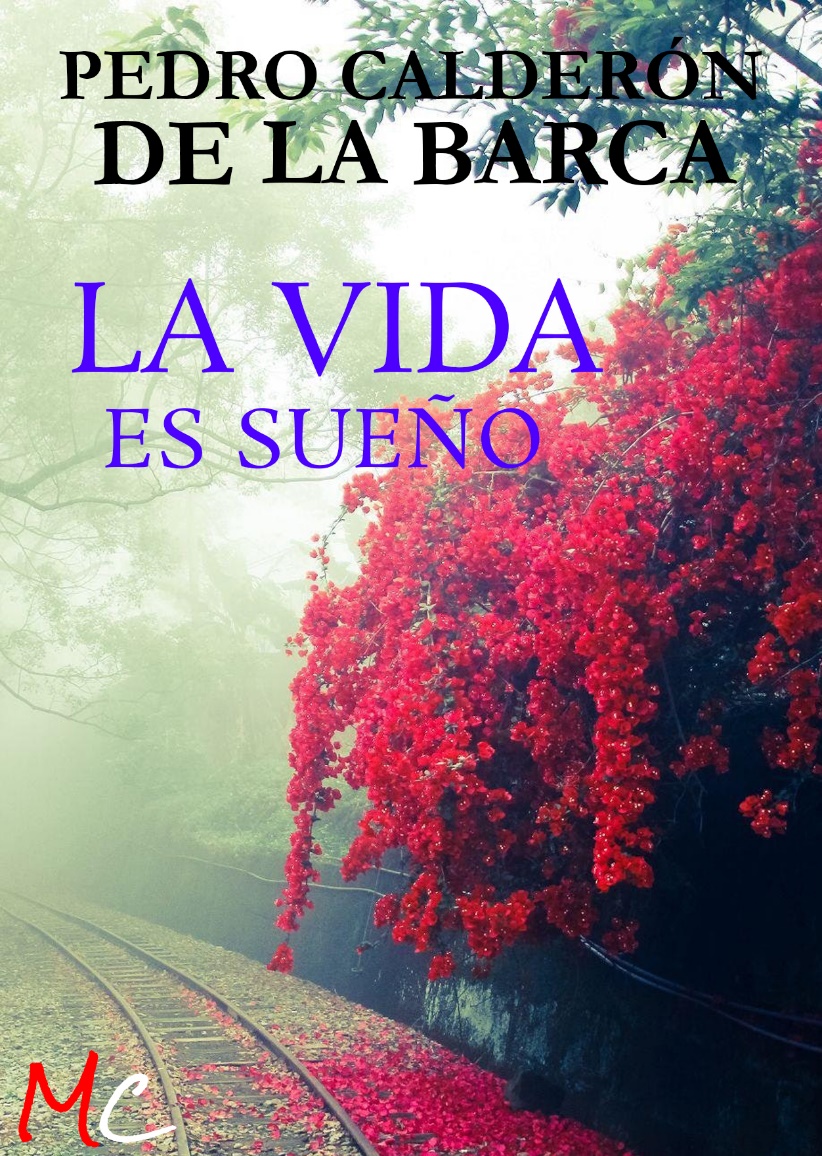 LA VIDA ES SUEÑOPEDRO CALDERÓN DE LA BARCAPRIMER ACTOPersonajesROSAURA, damaSEGISMUNDO, príncipeCLOTALDO, viejoESTRELLA, infantaCLARÍN, graciosoBASILIO, rey de PoloniaASTOLFO, infanteGUARDIASSOLDADOSMÚSICOSPRIMER ACTO(En las montañas de Polonia)Salen en lo alto de un monte ROSAURA, en hábito de hombre, de camino, y en representado los primeros versos va bajandoROSAURA:      Hipogrifo violento              que corriste parejas con el viento,              ¿dónde, rayo sin llama,              pájaro sin matiz, pez sin escama,              y bruto sin instinto                     natural, al confuso laberinto              de esas desnudas peñas              te desbocas, te arrastras y despeñas?              Quédate en este monte,              donde tengan los brutos su Faetonte;                   que yo, sin más camino              que el que me dan las leyes del destino,              ciega y desesperada              bajaré la cabeza enmarañada              de este monte eminente,                 que arruga al sol el ceño de su frente.              Mal, Polonia, recibes              a un extranjero, pues con sangre escribes              su entrada en tus arenas,              y apenas llega, cuando llega a penas;                  bien mi suerte lo dice;              mas ¿dónde halló piedad un infelice?Sale CLARÍN, graciosoCLARÍN:       Di dos, y no me dejes              en la posada a mí cuando te quejes;              que si dos hemos sido                  los que de nuestra patria hemos salido              a probar aventuras,              dos los que entre desdichas y locuras              aquí habemos llegado,              y dos los que del monte hemos rodado,                ¿no es razón que yo sienta              meterme en el pesar, y no en la cuenta?ROSAURA:      No quise darte parte              en mis quejas, Clarín, por no quitarte,              llorando tu desvelo,                         el derecho que tienes al consuelo.              Que tanto gusto había              en quejarse, un filósofo decía,              que, a trueco de quejarse,              habían las desdichas de buscarse.      CLARÍN:       El filósofo era              un borracho barbón; ¡oh, quién le diera              más de mil bofetadas!              Quejárase después de muy bien dadas.              Mas ¿qué haremos, señora,                     a pie, solos, perdidos y a esta hora              en un desierto monte,              cuando se parte el sol a otro horizonte?ROSAURA:      ¡Quién ha visto sucesos tan extraños!              Mas si la vista no padece engaños                    que hace la fantasía,              a la medrosa luz que aun tiene el día,              me parece que veo              un edificio.CLARÍN:       O miente mi deseo,              o termino las señas.         ROSAURA:      Rústico nace entre desnudas peñas              un palacio tan breve              que el sol apenas a mirar se atreve;              con tan rudo artificio              la arquitectura está de su edificio,                 que parece, a las plantas              de tantas rocas y de peñas tantas              que al sol tocan la lumbre,              peñasco que ha rodado de la cumbre.CLARÍN:       Vámonos acercando;                         que éste es mucho mirar, señora, cuando              es mejor que la gente              que habita en ella, generosamente              nos admita.ROSAURA:      La puerta              -mejor diré funesta boca- abierta                           está, y desde su centro              nace la noche, pues la engendra dentro.Suena ruido de cadenasCLARÍN:       ¿Qué es lo que escucho, cielo!ROSAURA:      Inmóvil bulto soy de fuego y hielo.CLARÍN:       ¿Cadenita hay que suena?                     Mátenme, si no es galeote en pena.              Bien mi temor lo dice.Dentro SEGISMUNDOSEGISMUNDO:   ¡Ay, mísero de mí, y ay infelice!ROSAURA:      ¡Qué triste vos escucho!              Con nuevas penas y tormentos lucho.      CLARÍN:       Yo con nuevos temores.ROSAURA:      Clarín...CLARÍN:       ¿Señora...?ROSAURA:      Huyamos los rigores              de esta encantada torre.CLARÍN:       Yo aún no tengo              ánimo de huír, cuando a eso vengo.ROSAURA:      ¿No es breve luz aquella                     caduca exhalación, pálida estrella,              que en trémulos desmayos              pulsando ardores y latiendo rayos,              hace más tenebrosa              la obscura habitación con luz dudosa?                     Sí, pues a sus reflejos              puedo determinar, aunque de lejos,              una prisión obscura;              que es de un vivo cadáver sepultura;              y porque más me asombre,                   en el traje de fiera yace un hombre              de prisiones cargado              y sólo de la luz acompañado.              Pues huír no podemos,              desde aquí sus desdichas escuchemos.                Sepamos lo que dice.Descúbrese SEGISMUNDO con una cadena y la luz vestido de pielesSEGISMUNDO:   ¡Ay mísero de mí, y ay infelice!              Apurar, cielos, pretendo,              ya que me tratáis así,              qué delito cometí                       contra vosotros naciendo.                   Aunque si nací, ya entiendo              qué delito he cometido;              bastante causa ha tenido              vuestra justicia y rigor,                   pues el delito mayor                   del hombre es haber nacido.              Sólo quisiera saber              para apurar mis desvelos              -dejando a una parte, cielos,                   el delito del nacer-,                 ¿qué más os pude ofender,              para castigarme más?              ¿No nacieron los demás?              Pues si los demás nacieron,                    ¿qué privilegios tuvieron                 que no yo gocé jamás?              Nace el ave, y con las galas              que le dan belleza suma,              apenas es flor de pluma,                    o ramillete con alas,                  cuando las etéreas salas              corta con velocidad,              negándose a la piedad              del nido que dejan en calma;                ¿y teniendo yo más alma,                  tengo menos libertad?              Nace el bruto, y con la piel                 que dibujan manchas bellas,              apenas signo es de estrellas                -gracias al docto pincel-,                cuando, atrevido y cruel,              la humana necesidad              le enseña a tener crueldad,              monstruo de su laberinto;                   ¿y yo, con mejor instinto,                  tengo menos libertad?              Nace el pez, que no respira,              aborto de ovas y lamas,              y apenas bajel de escamas                   sobre las ondas se mira,                    cuando a todas partes gira,              midiendo la inmensidad              de tanta capacidad              como le da el centro frío;                ¿y yo, con  más albedrío,                    tengo menos libertad?              Nace el arroyo, culebra              que entre flores se desata,              y apenas sierpe de plata,                   entre las flores se quiebra,                cuando músico celebra              de las flores la piedad              que le dan la majestad                 del campo abierto a su huída;                  ¿y teniendo yo más vida,                  tengo menos libertad?              En llegando a esta pasión,              un volcán, un Etna hecho,              quisiera sacar del pecho                     pedazos del corazón.                 ¿Qué ley, justicia o razón              negar a los hombres sabe              privilegios tan süave              excepción tan principal,                  que Dios le ha dado a un cristal,                a un pez, a un bruto y a un ave?ROSAURA:      Temor y piedad en mí              sus razones han causado.SEGISMUNDO:   ¿Quién mis voces ha escuchado?                 ¿Es Clotaldo?CLARÍN:       Di que sí.   ROSAURA:      No es sino un triste, ¡ay de mí!,              que en estas bóvedas frías              oyó tus melancolías.SEGISMUNDO:   Pues la muerte te daré                    porque no sepas que sé                    que sabes flaquezas mías.              Sólo porque me has oído,              entre mis membrudos brazos              te tengo de hacer pedazos.    CLARÍN:       Yo soy sordo, y no he podido                escucharte.ROSAURA:      Si has nacido              humano, baste el postrarme              a tus pies para librarme.SEGISMUNDO:   Tu voz pudo enternecerme,                   tu presencia suspenderme,                   y tu respeto turbarme.              ¿Quién eres?  Que aunque yo aquí              tan poco del mundo sé,              que cuna y sepulcro fue                esta torre para mí;                  y aunque desde que nací              -si esto es nacer- sólo advierto              eres rústico desierto              donde miserable vivo,                  siendo un esqueleto vivo,                   siendo un animado muerte.                            Y aunque nunca vi ni hablé              sino a un hombre solamente              que aquí mis desdichas siente,                 por quien las noticias sé                 del cielo y tierra; y aunque              aquí, por que más te asombres              y monstruo humano me nombres,              este asombros y quimeras,                   soy un hombre de las fieras                 y una fiera de los hombres.              Y aunque en desdichas tan graves,              la política he estudiado,              de los brutos enseñado,                   advertido de las aves,                 y de los astros süaves              los círculos he medido,              tú sólo, tú has suspendido              la pasión a mis enojos,                   la suspensión a mis ojos,                 la admiración al oído.              Con cada vez que te veo              nueva admiración me das,              y cuando te miro más,                aun más mirarte deseo.                    Ojos hidrópicos creo              que mis ojos deben ser;              pues cuando es muerte el beber,              beben más, y de esta suerte,                   viendo que el ver me da muerte,                  estoy muriendo por ver.              Pero véate yo y muera;              que no sé, rendido ya,              si el verte muerte me da,                   el no verte ¿qué me diera?                Fuera más que muerte fiera,              ira, rabia y dolor fuerte              fuera vida.  De esta suerte              su rigor he ponderado,                 pues dar vida a una desdichado                   es dar a un dichoso muerte.ROSAURA:      Con asombro de mirarte,              con admiración de oírte,              ni sé qué pueda decirte,                ni qué pueda preguntarte;                 sólo diré que a esta parte              hoy el cielo me ha guïado              para haberme consolado,              si consuelo puede ser                  del que es desdichado, ver                  a otro que es más desdichado.              Cuentan de un sabio que un día              tan pobre y  mísero estaba,              que sólo se sustentaba                    de unas yerbas que comía.                 ¿Habrá otro -entre sí decía-              más pobre y triste que yo?              Y cuando el rostro volvió,              halló la respuesta, viendo                que iba otro sabio cogiendo                 las hojas que él arrojó.              Quejoso de la fortuna              yo en este mundo vivía,              y cuando entre mí decía:                ¿Habrá otra persona alguna                de suerte más importuna?,              piadoso me has respondido;              pues volviendo en mi sentido,              hallo que las penas mías,                 para hacerlas tú alegrías                    las hubieras recogido.              Y por si acaso mis penas              pueden aliviarte en parte,              óyelas atento, y toma                las que de ellas no sobraren.                    Yo soy...Dentro CLOTALDOCLOTALDO:     Guardas de esta torre,              que, dormidas o cobardes,              disteis paso a dos personas              que han quebrantado la cárcel...      ROSAURA:      Nueva confusión padezco.    SEGISMUNDO:   Éste es Clotaldo, mi alcalde.              ¿Aun no acaban mis desdichas?CLOTALDO:     Acudid, y vigilantes,              sin que puedan defenderse,                  o prendedles o matadles.      TODOS:        ¡Traición!CLARÍN:       Guardas de esta torre,              que entrar aquí nos dejasteis,              pues que nos dais a escoger,              el prendernos es más fácil.    Sale CLOTALDO con pistola y soldados, todos con los rostros cubiertosCLOTALDO:     Todos os cubrid los rostros;                que es diligencia importante              mientras estamos aquí              que no nos conozca nadie.CLARÍN:       ¿Enmascaraditos hay?          CLOTALDO:     ¡Oh vosotros que, ignorantes                de aqueste vedado sitio,              coto y término pasasteis              contra el decreto del rey,              que manda que no ose nadie                  examinar el prodigio                        que entre estos peñascos yace!              Rendid las armas y vidas,              o aquesta pistola, áspid              de metal, escupirá                        el veneno penetrante                        de dos balas, cuyo fuego              será escándalo del aire.SEGISMUNDO:   Primero, tirano dueño,              que los ofendas y agravies,                 será mi vida despojo                      de estos lazos miserables;              pues en ellos, ¡vive Dios!,              tengo de despedazarme              con las manos, con los dientes,                  entre aquestas peñas, antes                    que su desdicha consienta              y que llore sus ultrajes.CLOTALDO:     Si sabes que tus desdichas,              Segismundo, son tan grandes,                que antes de nacer moriste                  por ley del cielo; si sabes              que aquestas prisiones son              de tus furias arrogantes              un freno que las detenga                    y una rienda que las pare,                  ¿por qué blasonas?  La puerta              cerrad de esa estrecha cárcel;              escondedle en ella.     Ciérranle la puerta, y dice dentroSEGISMUNDO:   ¡Ah, cielos,              qué bien hacéis en quitarme                  la libertad; porque fuera                   contra vosotros gigante,              que para quebrar al sol               esos vidrios y cristales,              sobre cimientos de piedra                   pusiera montes de jaspe!      CLOTALDO:     Quizá porque no los pongas,              hoy padeces tantos males.ROSAURA:      Ya que vi que la soberbia              te ofendió tanto, ignorante                    fuera en no pedirte humilde                 vida que a tus plantas yace.              Muévate en mí la piedad;              que será rigor notable,              que no hallen favor en ti                   ni soberbias ni humildades.   CLARÍN:       Y si Humildad y Soberbia              no te obligan, personajes              que han movido y removido              mil autos sacramentales,                    yo, ni humilde ni soberbio,                 sino entre las dos mitades              entreverado, te pido              que nos remedies y ampares.CLOTALDO:     ¡Hola!SOLDADOS:     Señor...CLOTALDO:     A los dos                 quitad las armas, y atadles                 los ojos, porque no vean              cómo ni de dónde salen.ROSAURA:      Mi espada es ésta, que a ti              solamente ha de entregarse,                 porque, al fin, de todos eres                    el principal, y no sabe              rendirse a menos valor.CLARÍN:       La mía es tal, que puede darse              al más ruín.  Tomadla vos.     ROSAURA:      Y si he de morir, dejarte                   quiero, en fe de esta piedad,              prenda que pudo estimarse              por el dueño que algún día              se la ciñó; que la guardes                   te encargo, porque aunque yo                no sé qué secreto alcance,              sé que esta dorada espada              encierra misterios grandes,              pues sólo fïado en ella                   vengo a Polonia a vengarme                  de un agravio.CLOTALDO:     ¡Santos cielos!    (Aparte)              ¿Qué es esto?  Ya son más graves              mis penas y confusiones,              mis ansias y mis pesares).                  ¿Quién te la dio?ROSAURA:      Una mujer.      CLOTALDO:     ¿Cómo se llama?ROSAURA:      Que calle              su nombre es fuerza.CLOTALDO:     ¿De qué               infieres agora, o sabes,              que hay secreto en esta espada?    ROSAURA:      Quien me la dio, dijo:  "Parte                   a Polonia, y solicita              con ingenio, estudio o arte,              que te vean esa espada              los nobles y principales;                   que yo sé que alguno de ellos                  te favorezca y ampare;"              que, por si acaso era muerto,              no quiso entonces nombrarle.CLOTALDO:     ¡Válgame el cielo! ¿Qué escucho?   (Aparte)              Aún no sé determinarme                    si tales sucesos son               ilusiones o verdades.              Esta espada es la que yo              dejé a la hermosa Violante,                    por señas que el que ceñida                  la trujera había de hallarme              amoroso como hijo              y piadoso como padre.              ¿Pues qué he de hacer, ¡ay de mí!,                en confusión semejante,                   si quien la trae por favor,              para su muerte la trae,              pues que sentenciado a muerte              llega a mis pies?  ¡Qué notable                confusión!  ¡Qué triste hado!                ¡Qué suerte tan inconstante!              Éste es mi hijo, y las señas              dicen bien con las señales              del corazón, que por verle                llama al pecho y en él bate                    las alas, y no pudiendo              romper los candados, hace              lo que aquel que está encerrado,              y oyendo ruido en la calle                  se arroja por la ventana,                   y él así, como no sabe              lo que pasa, y oye el ruido,              va a los ojos a asomarse,              que son ventanas del pecho                  por donde en lágrimas sale.                    ¿Qué he de hacer?  ¡Válgame el cielo!              ¿Qué he de hacer?  Porque llevarle              al rey, es llevarle, ¡ay triste!,              a morir.  Pues ocultarle                    al rey, no puedo, conforme                  a la ley del homenaje.              De una parte el amor propio,              y la lealtad de otra parte              me rinden.  Pero ¿qué dudo?                    La lealtad del rey, ¿no es antes                 que la vida y que el honor?              Pues ella vida y él falte.              Fuera de que, si agora atiendo              a que dijo que a vengarse                   viene de un agravio, hombre                 que está agraviado es infame.              No es mi hijo, no es mi hijo,              ni tiene mi noble sangre.              Pero si ya ha sucedido                 un peligro, de quien nadie                  se libró, porque el honor              es de materia tan frágil              que con una acción se quiebra,              o se mancha con un aire,                    ¿qué más puede hacer, qué más              el que es noble, de su parte,              que a costa de tantos riesgos              haber venido a buscarle?              Mi hijo es, mi sangre tiene,                pues tiene valor tan grande;                y así, entre una y otra duda              el medio más importante              es irme al rey y decirle              que es mi hijo que le mate.                 Quizá la misma piedad                de mi honor podrá obligarle;              y si le merezco vivo,              yo le ayudaré a vengarse              de su agravio, mas si el rey,                    en sus rigores constante,                   le da muerte, morirá              sin saber que soy su padre).              Venid conmigo, extranjeros,              no temáis, no, de que os falte                 compañía en las desdichas;                  pues en duda semejante              de vivir o de morir              no sé cuáles son más grandes.Vanse todos(En el palacio real)Sale por una puerta ASTOLFO con acompañamiento de soldados, y por otra ESTRELLA con damas. Suena música.ASTOLFO:      Bien al ver los excelentes                    rayos, que fueron cometas,                  mezclan salvas diferentes              las cajas y las trompetas,              los pájaros y las fuentes;              siendo con música igual,                    y con maravilla suma,                  a tu vista celestial              unos, clarines de pluma,              y otras, aves de metal;              y así os saludan, señora,                 como a su reina las balas,                  los pájaros como a Aurora,              las trompetas como a Palas              y las flores como a Flora;              porque sois, burlando el día                que ya la noche destierra,                 Aurora, en el alegría,              Flora en paz, Palas en guerra,              y reina en el alma mía.ESTRELLA:     Si la voz se ha de medir                 con las acciones humanas,                   mal habéis hecho en decir                     finezas tan cortesanas,              donde os pueda desmentir              todo ese marcial trofeo                  con quien ya atrevida lucho;                pues no dicen, según creo,              las lisonjas que os escucho,              con los rigores que veo.              Y advertid que es baja acción,                   que sólo a una fiera toca,                madre de engaño y traición,              el halagar con la boca              y matar con la intención.ASTOLFO:      Muy mal informado estáis,                   Estrella, pues que la fe                    de mis finezas dudáis,              y os suplico que me oigáis              la causa, a ver si la sé.              Falleció Eustorgio Tercero,                 rey de Polonia; quedó                Basilio por heredero,              y dos hijas, de quien yo              y vos nacimos.  No quiero              cansar con lo que no tiene                    lugar aquí, Clorilene,                    vuestra madre y mi señora,              que en mejor imperio agora              dosel de luceros tiene,              fue la mayor, de quien vos                    sois hija; fue la segunda,                  madre y tía de los dos,              la gallarda Recisunda,              que guarde mil años Dios;              casó en Moscovia; de quien                  nací yo.  Volver agora                    al otro principio es bien.              Basilio, que ya, señora,                 se rinde al común desdén              del tiempo, más inclinado                   a los estudios que dado                a mujeres, enviudó              sin hijos, y vos y yo              aspiramos a este estado.              Vos alegáis que habéis sido                    hija de hermana mayor;                   yo, que varón he nacido,              y aunque de hermana menor,              os debo ser preferido.              Vuestra intención y la mía                a nuestro tío contamos;                   él respondió que quería               componernos, y aplazarnos               este puesto y este día.              Con esta intención salí                   de Moscovia y de su tierra;                 con ésta llegué hasta aquí,              en vez de haceros yo guerra              a que me la hagáis a mí.              ¡Oh!, quiera Amor, sabio dios,                que el vulgo, astrólogo cierto,                hoy lo sea con los dos,              y que pare este concierto              en que seáis reina vos,              pero reina en mi albedrío.                  Dándoos, para más honor,                su corona nuestro tío,              sus triunfos vuestro valor              y su imperio el amor mío.ESTRELLA:     A tan cortés bizarría                menos mi pecho no muestra,                  pues la imperial monarquía,              para sólo hacerla vuestra              me holgara que fuese mía;              aunque no está satisfecho                   mi amor de que sois ingrato,                si en cuanto decís sospecho                   que os desmiente ese retrato              que está pendiente del pecho.ASTOLFO:      Satisfaceros intento                con él...  Mas lugar no da                tanto sonoro instrumento,              que avisa que sale ya              el rey con su parlamento.Tocan y sale el rey BASILIO, viejo y acompañamientoESTRELLA:     Sabio Tales...ASTOLFO:      Docto Euclides...   ESTRELLA:     ...que entre signos...ASTOLFO:      ...que entre estrellas... ESTRELLA:     ...hoy gobiernas...ASTOLFO:      ...hoy resides...ESTRELLA:     ...y sus caminos...ASTOLFO:      ...sus huellas...ESTRELLA:     ...describes...ASTOLFO:      ...tasas y mides...ESTRELLA:     ...deja que en humildes lazos...     ASTOLFO:      ...deja que en tiernos abrazos...  ESTRELLA:     ...hiedra de ese tronco sea.ASTOLFO:      ...rendido a tus pies me vea.BASILIO:      Sobrinos, dadme los brazos,              y creed, pues que leales                 a mi precepto amoroso                  venís con afectos tales,              que a nadie deje quejoso              y los dos quedéis iguales;              y así, cuando me confieso                   rendido al prolijo peso,                    sólo os pido en la ocasión                   silencio, que admiración                 ha de pedirla el suceso.              Ya sabéis -estadme atentos,                amados sobrinos míos,                corte ilustre de Polonia,              vasallo, deudos y amigos--,              ya sabéis que yo en el mundo              por mi ciencia he merecido                  el sobrenombre de docto,                    pues, contra el tiempo y olvido,              los pinceles de Timantes,              los mármoles de Lisipo,              en el ámbito del orbe                me aclaman el gran Basilio.                 Ya sabéis que son las ciencias              que más curso y más estimo,              matemáticas sutiles,              por quien al tiempo le quito,                    por quien a la fama rompo                   la jurisdicción y oficio              de enseñar más cada día;              pues, cuando en mis tablas miro              presentes las novedades                de los venideros siglos,                   le gano al tiempo las gracias              de contar lo que yo he dicho.              Esos círculos de nieve,              esos doseles de vidrio                 que el sol ilumina a rayos,                 que parte la luna a giros;              esos orbes de diamantes,              esos globos cristalinos              que las estrellas adornan                   y que campean los signos,                   son el estudio mayor              de mis años, son los libros              donde en papel de diamante,              en cuadernos de zafiros,                    escribe con líneas de oro,                en caracteres distintos,              el cielo nuestros sucesos              ya adversos o ya benignos.                  Éstos leo tan veloz,                 que con mi espíritu sigo                  sus rápidos movimientos              por rumbos o por caminos.              ¡Pluguiera al cielo, primero              que mi ingenio hubiera sido                 de sus márgenes comento                   y de sus hojas registro,              hubiera sido mi vida              el primero desperdicio              de sus iras, y que en ellas                 mi tragedia hubiera sido;                   porque de los infelices               aun el mérito es cuchillo,              que a quien le daña el saber              homicida es de sí mismo!                  Dígalo yo, aunque mejor                   lo dirán sucesos míos,              para cuya admiración              otra vez silencio os pido.              En Clorilene, mi esposa,                    tuve un infelice hijo,                 en cuyo parto los cielos              se agotaron de prodigios.              Antes que a la luz hermosa              le diese el sepulcro vivo                   de un vientre -porque el nacer                  y el morir son parecidos-,              su madre infinitas veces,              entre ideas y delirios              del sueño, vio que rompía                    sus entrañas, atrevido,                   un monstruo en forma de hombre,                 y entre su sangre teñido,              le daba muerte, naciendo              víbora humana del siglo.                  Llegó de su parto el día,                    y los presagios cumplidos              -porque tarde o nunca son              mentirosos los impíos-,              nació en horóscopo tal,                 que el sol, en su sangre tinto,                  entraba sañudamente              con la luna en desafío;              y siendo valla la tierra,              los dos faroles divinos                a luz entera luchaban,                 ya que no a brazo partido.              El mayor, el más horrendo              eclipse que ha padecido              el sol, después que con sangre                 lloró la muerte de Cristo,                éste fue, porque anegado              el orbe entre incendios vivos,              presumió que padecía              el último parosismo;                      los cielos se escurecieron,                 temblaron los edificios,              llovieron piedras las nubes,              corrieron sangre los ríos.              En este mísero, en este                   mortal planeta o signo,                nació Segismundo, dando              de su condición indicios,              pues dio la muerte a su madre,              con cuya fiereza dijo:                 "Hombre soy, pues que ya empiezo                 a pagar mal beneficios."              Yo, acudiendo a mis estudios,              en ellos y en todo miro              que Segismundo sería                 el hombre más atrevido,                   el príncipe más crüel              y el monarca más impío,                por quien su reino vendría              a ser parcial y diviso,                escuela de las traiciones                   y academia de los vicios;              y él, de su furor llevado,              entre asombros y delitos,              había de poner en mí                    las plantas, y yo, rendido,                 a sus pies me había de ver              -¡con qué congoja lo digo!-              siendo alfombra de sus plantas              las canas del rostro mío.                 ¿Quién no da crédito al daño,                   y más al daño que ha visto              en su estudio, donde hace              el amor propio su oficio?              Pues dando crédito yo                a los hados, que adivinos                   me pronosticaban daños              en fatales vaticinios,              determiné de encerrar              la fiera que había nacido,                por ver si el sabio tenía                 en las estrellas dominio.              Publicóse que el infante              nació muerto, y prevenido              hice labrar una torre                  entre las peñas y riscos                  de esos montes, donde apenas              la luz ha hallado camino,              por defenderle la entrada              sus rústicos obeliscos.                   Las graves penas y leyes,                   que con públicos editos              declararon que ninguno              entrase a un vedado sitio              del monte, se ocasionaron                   de las causas que os he dicho.                   Allí Segismundo vive              mísero, pobre y cautivo,              adonde sólo Clotaldo              le ha hablado, tratado y visto.                  Éste le ha enseñado ciencias;                éste en la ley le ha instruído              católica, siendo solo              de sus miserias testigo.              Aquí hay tres cosas:  La una                   que yo, Polonia, os estimo                  tanto, que os quiero librar              de la opresión y servicio              de un rey tirano, porque              no fuera señor benigno                    el que a su patria y su imperio                  pusiera en tanto peligro.              La otra es considerar              que si a mi sangre le quito              el derecho que le dieron                         humano fuero y divino,                 no es cristiana caridad;              pues ninguna ley ha dicho              que por reservar yo a otro              de tirano y de atrevido,                    pueda yo serlo, supuesto                    que si es tirano mi hijo,              porque él delito no haga,              vengo yo a hacer los delitos.              Es la última y tercera                    el ver cuánto yerro ha sido                    dar crédito fácilmente                                    a los sucesos previstos;              pues aunque su inclinación              le dicte sus precipicios,                   quizá no le vencerán,                   porque el hado más esquivo,              la inclinación más violenta,              el planeta más impío,              sólo el albedrío inclinan,                   no fuerzan el albedrío.                   Y así, entre una y otra causa              vacilante y discursivo,              previne un remedio tal,              que os suspenda los sentidos.                    Yo he de ponerle mañana,                  sin que él sepa que es mi hijo              y rey vuestro, a Segismundo,              que aqueste su nombre ha sido,              en mi dosel, en mi silla,                   y en fin, en el lugar mío,                donde os gobierne y os mande,              y donde todos rendidos              la obediencia le juréis;              pues con aquesto consigo                    tres cosas, con que respondo                a las otras tres que he dicho.              Es la primera, que siendo               prudente, cuerdo y benigno,              desmintiendo en todo al hado                que de él tantas cosas dijo,                   gozaréis el natural              príncipe vuestro, que ha sido              cortesano de unos montes              y de sus fieras vecino.                Es la segunda, que si él,                 soberbio, osado, atrevido              y cruel, con rienda suelta              corre el campo de sus vicios,              habré yo, piadoso, entonces                    con mi obligación cumplido;                    y luego en desposeerle              haré como rey invicto,              siendo el volverle a la cárcel              no crueldad, sino castigo.                  Es la tercera, que siendo                   el príncipe como os digo,              por lo que os amo, vasallos,              os daré reyes más dignos              de la corona y el cetro;                    pues serán mis dos sobrinos                    que junto en uno el derecho              de los dos, y convenidos              con la fe del matrimonio,              tendrá lo que han merecido.                    Esto como rey os mando,                esto como padre os pido,              esto como sabio os ruego,              esto como anciano os digo;              y si el Séneca español,                 que era humilde esclavo, dijo,                   de su república un rey,              como esclavo os lo suplico. ASTOLFO:      Si a mí responder me toca,              como el que, en efecto, ha sido                  aquí el más interesado,                 en nombre de todos digo,              que Segismundo parezca,              pues le basta ser tu hijo.TODOS:        Danos al príncipe nuestro,                que ya por rey le pedimos.    BASILIO:      Vasallos, esa fineza              os agradezco y estimo.              Acompañad a sus cuartos              a los dos atlantes míos,                  que mañana le veréis.     TODOS:        ¡Viva el grande rey Basilio!Vanse todos. Antes que se va el rey BASILIO, sale CLOTALDO, ROSAURA, CLARÍN, y detiénese el reyCLOTALDO:     ¿Podréte hablar?BASILIO:      ¡Oh, Clotaldo!,              tú seas muy bien venido.CLOTALDO:     Aunque viniendo a tus plantas                    es fuerza el haberlo sido,                  esta vez rompe, señor,              el hado triste y esquivo              el privilegio a la ley              y a la costumbre el estilo.   BASILIO:      ¿Qué tienes?CLOTALDO:     Una desdicha,                  señor, que me ha sucedido,              cuando pudiera tenerla              por el mayor regocijo.BASILIO:      Prosigue.CLOTALDO:     Este bello joven,                osado o inadvertido,                        entró en la torre, señor,              adonde al príncipe ha visto,              y es...BASILIO:      No te aflijas, Clotaldo;              si otro día hubiera sido,                 confieso que lo sintiera;                   pero ya el secreto he dicho,              y no importa que él los sepa,                      supuesto que yo lo digo.              Vedme después, porque tengo                    muchas cosas que advertiros                 y muchas que hagáis por mí;              que habéis de ser, os aviso,              instrumento del mayor              suceso que el mundo ha visto;                    y a esos presos, porque al fin                   no presumáis que castigo              descuidos vuestros, perdono.Vase el rey BASILIOCLOTALDO:     ¡Vivas, gran señor, mil siglos!              (Mejoró el cielo la suerte.      Aparte              Ya no diré que es mi hijo,                pues que lo puedo excusar).              Extranjeros peregrinos,              libres estáis.ROSAURA:      Tus pies beso              mil veces.CLARÍN:       Y yo los piso,                    que una letra más o menos                 no reparan dos amigos.ROSAURA:      La vida, señor, me das dado;              y pues a tu cuenta vivo,              eternamente seré                          esclavo tuyo.CLOTALDO:     No ha sido                vida la que yo te he dado;              porque un hombre bien nacido,              si está agraviado, no vive;              y supuesto que has venido                   a vengarte de un agravio,                   según tú propio me has dicho,              no te he dado vida yo,              porque tú no la has traído;              que vida infame no es vida.                 (Bien con aquesto le animo).           AparteROSAURA:      Confieso que no la tengo,              aunque de ti la recibo;              pero yo con la venganza              dejaré mi honor tan limpio,                    que pueda mi vida luego,                    atropellando peligros,              parecer dádiva tuya.CLOTALDO:     Toma el acero bruñido              que trujiste; que yo sé                   que él baste, en sangre teñido                    de tu enemigo, a vengarte;              porque acero que fue mío              -digo este instante, este rato              que en mi poder le he tenido-,                  sabrá vengarte.ROSAURA:      En tu nombre                    segunda vez me le ciño.                  Y en él juro mi venganza,              aunque fuese mi enemigo              más poderoso. CLOTALDO:     ¿Eslo mucho?    ROSAURA:      Tanto, que no te lo digo,                   no porque de tu prudencia              mayores cosas no fío,              sino porque no se vuelva              contra mí el favor que admiro                  en tu piedad.CLOTALDO:     Antes fuera                  ganarme a mí con decirlo;              pues fuera cerrarme el paso              de ayudar a tu enemigo.              (¡Oh, si supiera quién es!)   AparteROSAURA:      Porque no pienses que estimo                tan poco esa confïanza,              sabe que el contrario ha sido              no menos que Astolfo, duque              de Moscovia.CLOTALDO:     (Mal resisto             Aparte              el dolor, porque es más grave,                 que fue imaginado, visto.              Apuremos más el caso).              Si moscovita has nacido,              el que es natural señor,                  mal agraviarte ha podido;                   vuélvete a tu patria, pues,              y deja el ardiente brío              que te despeña.ROSAURA:      Yo sé              que aunque mi príncipe ha sido                 pudo agraviarme.CLOTALDO:     No pudo,                aunque pusiera, atrevido,              la mano en tu rostro.  (¡Ay, cielos!)ROSAURA:      Mayor fue el agravio mío.CLOTALDO:     Dilo ya, pues que no puedes                 decir más que yo imagino.   ROSAURA:      Sí dijera; mas no sé              con qué respeto te miro,              con qué afecto te venero,              con qué estimación te asisto,                que no me atrevo a decirte                  que es este exterior vestido              enigma, pues no es de quien              parece.  Juzga advertido,              si no soy lo que parezco                    y Astolfo a casarse vino                    con Estrella, si podrá               agraviarme.  Harto te he dicho.Vanse ROSAURA y CLARÍNCLOTALDO:     ¡Escucha, aguarda, detente!              ¿Qué confuso laberinto                    es éste, donde no puede                   hallar la razón el hilo?              Mi honor es el agraviado,              poderoso el enemigo,              yo vasallo, ella mujer;                descubra el cielo camino;                   aunque no sé si podrá,              cuando, en tan confuso abismo,              es todo el cielo un presagio,              y es todo el mundo un prodigio.    Vase CLOTALDOFIN DEL PRIMER ACTOSEGUNDO ACTO(En el palacio real)Salen el rey BASILIO y CLOTALDOCLOTALDO:         Todo, como lo mandaste,                     queda efectuado.BASILIO:          Cuenta,                  Clotaldo, cómo pasó.CLOTALDO:         Fue, señor, de esta manera:                  con la apacible bebida                     que de confecciones llena                       hacer mandaste, mezclando                  la virtud de algunas hierbas,                  cuyo tirano poder                  y cuya secreta fuerza                      así el humano discurso                       priva, roba y enajena,                  que deja vivo cadáver                  a un hombre, y cuya violencia,                  adormecido, le quita                  los sentidos y potencias...                    No tenemos que argüir                  que aquesto posible sea,                  pues tantas veces, señor,                  nos ha dicho la experiencia,                  y es cierto, que de secretos                   naturales, está llena                  la medicina, y no hay                  animal, planta ni piedra                  que no tenga calidad                  determinada, y si llega                   a examinar mil venenos                  la humana malicia nuestra                  que den la muerte, ¿qué mucho                  que, templada su violencia,                  pues hay venenos que maten,                    haya venenos que aduerman?                  Dejando aparte el dudar,                  si es posible que suceda,                  pues que ya queda probado                  con razones y evidencias...                    Con la bebida, en efeto,                  que el opio, la adormidera                  y el beleño, compusieron,                  bajé a la cárcel estrecha                  de Segismundo; con él                   hablé un rato de las letras                  humanas, que le ha enseñado                  la muda naturaleza                  de los montes y los cielos,                  en cuya divina escuela                    la retórica aprendió                       de las aves y las fieras.                  Para levantarle más                  el espíritu a la empresa                  que solicitas, tomé                          por asunto la presteza                  de una águila caudalosa,                  que despreciando la esfera                  del viento, pasaba a ser,                  en las regiones supremas                       del fuego, rayo de pluma,                  o desasido cometa.                  Encarecí el vuelo altivo                  diciendo:  "Al fin eres reina                  de las aves, y así, a todas                       es justo que te prefieras."                  Él no hubo menester más;                  que en tocando esta materia                  de la majestad, discurre                  con ambición y soberbia;                     porque, en efecto, la sangre                  le incita, mueve y alienta                  a cosas grandes, y dijo:                  "¡Que en la república inquieta                  de las aves también haya                     quien les jure la obediencia!                  En llegado a este discurso,                  mis desdichas me consuelan;                  pues, por lo menos, si estoy                  sujeto, lo estoy por fuerza;                   porque voluntariamente                  a otro hombre no me rindiera."                  Viéndole ya enfurecido                  con esto, que ha sido el tema                  de su dolor, le brindé                            con la pócima, y apenas                  pasó desde el vaso al pecho                  el licor, cuando las fuerzas                  rindió al sueño, discurriendo                  por los miembros y las venas                   un sudor frío, de modo                  que, a no saber yo que era                  muerte fingida, dudara                  de su vida.  En esto llegan                  las gentes de quien tú fías                     el valor de esta experiencia,                  y poniéndole en un coche,                  hasta tu cuarto le llevan,                  donde prevenida estaba                  la majestad y grandeza                    que es digna de su persona.                  Allí en tu cama le acuestan,                  donde al tiempo que el letargo                  haya perdido la fuerza,                  como a ti mismo, señor,                      le sirvan, que así lo ordenas.                  Y si haberte obedecido                  te obliga a que yo merezca                  galardón, sólo te pido                  -perdona mi inadvertencia-                   que me digas, ¿qué es tu intento,                  trayendo de esta manera                   a Segismundo a palacio?BASILIO:          Clotaldo, muy justa es esa                  duda que tienes, y quiero                      sólo a vos satisfacerla.                  A Segismundo, mi hijo,                  el influjo de su estrella,                  -vos lo sabéis-, amenaza                  mil desdichas y tragedias;                     quiero examinar si el cielo                  -que no es posible que mienta,                  y más habiéndonos dado                  de su rigor tantas muestras,                  en su cruel condición-                      o se mitiga, o se templa                  por lo menos, y, vencido,                  con valor y con prudencia                  se desdice; porque el hombre                  predomina en las estrellas.                    Esto quiero examinar,                  trayéndole donde sepa                  que es mi hijo, y donde haga                  de su talento la prueba.                  Si magnánimo se vence,                       reinará; pero si muestra                  el ser cruel y tirano,                  le volveré a su cadena.                  Agora preguntarás,                  que para aquesta experiencia,                  ¿qué importó haberle traído                  dormido de esta manera?                  Y quiero satisfacerte,                  dándote a todo respuesta.                  Si él supiera que es mi hijo                      hoy, y mañana se viera                  segunda vez reducido                  a su prisión y miseria,                  cierto es de su condición                  que desesperara en ella;                       porque, sabiendo quién es,                  ¿qué consuelo habrá que tenga?                  Y así he querido dejar                  abierta al daño esta puerta                  del decir que fue soñado                     cuanto vio. Con esto llegan                  a examinarse dos cosas;                  su condición, la primera;                  pues él despierto procede                  en cuanto imagina y piensa;                    y en consuelo, la segunda,                  pues, aunque agora se vea                  obedecido, y después                  a sus prisiones se vuelva,                  podrá entender que soñó,                      y hará bien cuando lo entienda;                  porque en el mundo, Clotaldo,                  todos lo que viven sueñan.CLOTALDO:         Razones no me faltaran                  para probar que no aciertas;                        mas ya no tiene remedio;                  y, según dicen las señas,                  parece que ha despertado                  y hacia nosotros se acerca.BASILIO:          Yo me quiero retirar;                     tú, como ayo suyo, llega,                  y de tantas confusiones                  como su discurso cercan,                  le saca con la verdad.CLOTALDO:         ¿En fin, que me das licencia                   para que lo diga?BASILIO:          Sí;                  que podrá ser, con saberla,                  que, conocido el peligro,                  más fácilmente se venza. Vase el rey BASILIO y sale CLARÍNCLARÍN:           (A costa de cuatro palos,         Aparte                  que el llegar aquí me cuesta,                  de un alabardero rubio                  que barbó de su librea,                  tengo de ver cuanto pasa;                  que no hay ventana más cierta                     que aquella que, sin rogar                  a un ministro de boletas,                  un hombre se trae consigo;                  pues para todas las fiestas,                  despojado y despejado                     se asoma a su desvergüenza).CLOTALDO:         (Éste es Clarín, el criado         Aparte                  de aquélla, ¡ay cielos!, de aquélla                  que, tratante de desdichas,                  pasó a Polonia mi afrenta).                       Clarín, ¿qué hay de nuevo?CLARÍN:           Hay,                  señor, que tu gran clemencia,                  dispuesta a vengar agravios                  de Rosaura, la aconseja                  que tome su propio traje.CLOTALDO:         Y es bien, por que no parezca                  liviandad.CLARÍN:           Hay, que mudando                  su nombre, y tomando, cuerda,                  nombre de sobrina tuya,                  hoy tanto honor se acrecienta,                      que dama en palacio ya                  de la singular Estrella                  vive. CLOTALDO:         Es bien que de una vez                  tome su honor por mi cuenta.CLARÍN:           Hay, que ella se está esperando                   que ocasión y tiempo venga                  en que vuelvas por su honor.CLOTALDO:         Prevención segura es ésa;                  que, al fin, el tiempo ha de ser                  quien haga esas diligencias.CLARÍN:           Hay, que ella está regalada,                  servida como una reina,                  en fe de sobrina tuya.                  Y hay, que viniendo con ella,                  estoy yo muriendo de hambre                    y nadie de mí se acuerda,                  sin mirar que soy Clarín,                  y que si el tal Clarín suena,                  podrá decir cuanto pasa                  al rey, a Astolfo y a Estrella;                     porque Clarín y crïado                  son dos cosas que se llevan                  con el secreto muy mal;                  y podrá ser, si me deja                  el silencio de su mano,                   se cante por mí esta letra:                  "Clarín que rompe el albor,                   no suena mejor."CLOTALDO:         Tu queja está bien fundada;                  yo satisfaré tu queja,                       y en tanto, sírveme a mí.CLARÍN:           Pues ya Segismundo llega.Salen músicos cantando, y criados dando de vestir a SEGISMUNDO, que sale como asombradoSEGISMUNDO:      ¡Válgame el cielo!  ¿Qué veo?                 ­Válgame el cielo!  ¿Qué miro?                 Con poco espanto lo admiro,                   con mucha duda lo creo.                 ¿Yo en palacios suntuosos?                 ¿Yo entre telas y brocados?                 ¿Yo cercado de criados                 tan lucidos y briosos?                   ¿Yo despertar de dormir                 en lecho tan excelente?                 ¿Yo en medio de tanta gente                 que me sirva de vestir?                 ¡Decir que es sueño es engaño!                   Bien sé que despierto estoy.                 ¿Yo Segismundo no soy?                 Dadme, cielos, desengaño.                 Decidme, ¿qué pudo ser                 esto que a mi fantasía                      sucedió mientras dormía,                 que aquí me he llegado a ver?                 Pero sea lo que fuere,                 ¿Quién me mete en discurrir?                 Dejarme quiero servir,                   y venga lo que viniere. CRIADO 2:        ¡Qué melancólico está!CRIADO 1:        Pues a quién le sucediera                 esto, que no lo estuviera?CLARÍN:          A mí.CRIADO 2:        Llega a hablarle ya.CRIADO 1:        ¿Volverán a cantar?SEGISMUNDO:      No.                 No quiero que canten más.CRIADO 2:        Como tan suspenso estás,                 quise divertirte.SEGISMUNDO:      Yo                 no tengo de divertir                       con sus voces mis pesares;                 las músicas militares                 sólo he gustado de oír.CLOTALDO:        Vuestra alteza, gran señor,                 me dé su mano a besar,                      que el primero le ha de dar                 esta obediencia mi honor.SEGISMUNDO:      (Clotaldo es.  Pues, ¿cómo así    Aparte                 quien en prisión me maltrata,                 con tal respeto me trata?                     ¿Qué es lo que pasa por mí?)CLOTALDO:        Con la grande confusión                 que el nuevo estado te da,                 mil dudas padecerá                     el discurso y la razón;                          pero ya librarte quiero                 de todas, si puede ser,                 porque has, señor, de saber                 que eres príncipe heredero                 de Polonia.  Si has estado                      retirado y escondido,                 por obedecer ha sido                 a la inclemencia del hado,                 que mil tragedias consiente                 a este imperio, cuando en él                     el soberano laurel                 corone tu augusta frente.                 Mas, fiando a tu atención                 que vencerás las estrellas,                 porque es posible vencellas                   a un magnánimo varón,                 a palacio te han traído                 de la torre en que vivías,                 mientras al sueño tenías                 el espíritu rendido.                   Tu padre, el rey mi señor,                 vendrá a verte, y de él sabrás,                 Segismundo, lo demás.SEGISMUNDO:      Pues, vil, infame, traidor,                 ¿qué tengo más que saber,                   después de saber quien soy,                 para mostrar desde hoy                 mi soberbia y mi poder?                 ¿Cómo a tu patria le has hecho                 tal traición, que me ocultaste                   a mí pues que me negaste,                 contra razón y derecho,                 este estado?CLOTALDO:        ¡Ay de mí, triste!SEGISMUNDO:      Traidor fuiste con la ley,                 lisonjero con el rey,                    y cruel conmigo fuiste.                 Y así el rey, la ley y yo,                 entre desdichas tan fieras,                 te condenan a que mueras                      a mis manos.CRIADO 2:        ¡Señor!...SEGISMUNDO:      No                    me estorbe nadie, que es vana                 diligencia.  ¡Y vive Dios!                 Si os ponéis delante vos,                 que os eche por la ventana.CRIADO 1:        Huye Clotaldo.CLOTALDO:        ¡Ay de ti,                   que soberbia vas mostrando                 sin saber que están soñando!Vase CLOTALDOCRIADO 2:        Advierte...SEGISMUNDO:      Apartad de aquí.CRIADO 2:        ...que a su rey obedeció.SEGISMUNDO:      En lo que no es justa ley                     no ha de obedecer al rey;                 y su príncipe era yo.CRIADO 2:        Él no debió examinar                 si era bien hecho o mal hecho.SEGISMUNDO:      Que estáis mal con vos sospecho,                      pues me dais que replicar.CLARÍN:          Dice el príncipe muy bien,                 y vos hicisteis muy mal.CRIADO 1:        ¿Quién os dio licencia igual?CLARÍN:          Yo me la he tomado.SEGISMUNDO:      ¿Quién                 eres tú, di?     CLARÍN:          Entremetido.                 Y de este oficio soy jefe,                 porque soy el mequetrefe                 mayor que se ha conocido.SEGISMUNDO:      Tú sólo en tan nuevos mundos                      me has agradado.CLARÍN:          Señor,                 soy un grande agradador                 de todos los Segismundos.Sale ASTOLFOASTOLFO:         ¡Feliz mil veces el día,                 oh príncipe, que os mostráis                   sol de Polonia, y llenáis                 de resplandor y alegría                 todos estos horizontes                 con tan divino arrebol;                 pues que salís como el sol                  de debajo de los montes!                 Salid, pues, y aunque tan tarde                 se corona vuestra frente                 del laurel resplandeciente,                   tarde muera.SEGISMUNDO:      Dios os guarde.ASTOLFO:         El no haberme conocido                 sólo por disculpa os doy                 de no honrarme más.  Yo soy                 Astolfo.  Duque he nacido                  de Moscovia, y primo vuestro.                   Haya igualdad en los dos.SEGISMUNDO:      Si digo que os guarde Dios,                 ¿bastante agrado no os muestro?                 Pero ya que, haciendo alarde                 de quien sois, de esto os quejáis,                    otra vez que me veáis,                 le diré a Dios que no os guarde.CRIADO 2:        Vuestra alteza considere                 que como en montes nacido                 con todos ha procedido,                  Astolfo, señor, prefiere...SEGISMUNDO:      Cansóme como llegó                     grave a hablarme, y lo primero                 que hizo, se puso el sombrero.CRIADO 1:        Es grande.SEGISMUNDO:      Mayor soy yo.CRIADO 2:        Con todo eso, entre los dos                 que haya más respeto es bien                 que entre los demás.SEGISMUNDO:      ¿Y quién                 os mete conmigo a vos?  Sale ESTRELLAESTRELLA:        Vuestra alteza, señor, sea                   muchas veces bien venido                 al dosel que agradecido                 le recibe y le desea;                 adonde, a pesar de engaños,                 viva augusto y eminente,                     donde su vida se cuente                 por siglos, y no por años.SEGISMUNDO:      Dime tú agora, ¿quién es                 esta beldad soberana?                 ¿Quién es esta diosa humana,                    a cuyos divinos pies                 postra el cielo su arrebol?                 ¿Quién es esta mujer bella?CLARÍN:          Es, señor, tu prima Estrella.SEGISMUNDO:      Mejor dijeras el sol.                 Aunque el parabién es bien                        darme del bien que conquisto,                 de sólo haberos hoy visto                 os admito el parabién;                 y así, de llegarme a ver                     con el bien que no merezco,                 el parabién agradezco.                 Estrella, que amanecer                 podéis, y dar alegría,                 al más luciente farol,                     ¿qué dejáis que hacer al sol,                 si os levantáis con el día?                   Dadme a besar vuestra mano,                 en cuya copa de nieve                 el aura candores bebe.ESTRELLA:        Sed más galán cortesano.ASTOLFO:         (Si él toma la mano, yo          Aparte                 soy perdido).CRIADO 2:        (El pesar sé       Aparte                 de Astolfo, y le estorbaré).                      Advierte, señor, que no                    es justo atreverte así,                 y estando Astolfo...SEGISMUNDO:      ¿No digo                 que vos no os metáis conmigo?CRIADO 2:        Digo lo que es justo.SEGISMUNDO:      A mí                    todo eso me causa enfado;                      nada me parece justo                 en siendo contra mi gusto.CRIADO 2:        Pues yo, señor, he escuchado                 de ti que en lo justo es bien                 obedecer y servir.          SEGISMUNDO:      ¿También oíste decir                 que por un balcón, a quien                 me canse, sabré arrojar?CRIADO 2:        Con los hombres como yo                 no puede hacerse eso.SEGISMUNDO:      ¿No?                   ¡Por Dios que lo he de probar!Cógele en los brazos y éntrase, y todos tras él, y torna a salirASTOLFO:         ¿Qué es esto que llego a ver?ESTRELLA:        Llegad todos a ayudar.SEGISMUNDO:      Cayó del balcón al mar;                 ¡vive Dios, que pudo ser!ASTOLFO:         Pues medid con más espacio                 vuestras acciones severas,                 que lo que hay de hombres a fieras,                 hay desde un monte a palacio.SEGISMUNDO:      Pues en dando tan severo                     en hablar con entereza,                 quizá no hallaréis cabeza                     en que se os tenga el sombrero.Vase ASTOLFO y sale el rey BASILIOBASILIO:         ¿Qué ha sido esto?SEGISMUNDO:      Nada ha sido.                 A un hombre que me ha cansado,                    de ese balcón he arrojado.CLARÍN:          Que es el rey está advertido.BASILIO:         ¿Tan presto?  ¿Una vida cuesta                 tu venida el primer día?SEGISMUNDO:      Díjome que no podía                      hacerse, y gané la apuesta.BASILIO:         Pésame mucho que cuando,                 príncipe, a verte he venido,                 pensado hallarte advertido,                 de hados y estrellas triunfando,                  con tanto rigor te vea,                 y que la primera acción                 que has hecho en esta ocasión,                 un grave homicidio sea.                 ¿Con qué amor llegar podré                          a darte agora mis brazos,                 si de sus soberbios lazos,                 que están enseñados sé                     a dar muertes?  ¿Quién llegó                     a ver desnudo el puñal                     que dio una herida mortal,                 que no temiese?  ¿Quién vio                 sangriento el lugar, adonde                 a otro hombre dieron muerte,                 que no sienta?  Que el más fuerte                    a su natural responde.                 Yo así, que en tus brazos miro                 de esta muerte el instrumento,                 y miro el lugar sangriento,                 de tus brazos me retiro;                     y aunque en amorosos lazos                 ceñir tu cuello pensé,                 sin ellos me volveré,                 que tengo miedo a tus brazos.SEGISMUNDO:      Sin ellos me podré estar                   como me he estado hasta aquí;                 que un padre que contra mí                    tanto rigor sabe usar,                 que con condición ingrata                 de su lado me desvía,                      como a una fiera me cría,                 y como a un monstruo me trata                 y mi muerte solicita,                 de poca importancia fue                 que los brazos no me dé,                   cuando el ser de hombre me quita.BASILIO:         Al cielo y a Dios pluguiera                 que a dártele no llegara;                 pues ni tu voz escuchara,                 ni tu atrevimiento viera.SEGISMUNDO:      Si no me le hubieras dado,                 no me quejara de ti;                 pero una vez dado, sí,                 por habérmele quitado;                 que aunque el dar la acción es                    más noble y más singular,                 es mayor bajeza el dar,                 para quitarlo después.BASILIO:         ¡Bien me agradeces el verte                 de un humilde y pobre preso,                      príncipe ya!SEGISMUNDO:      Pues en eso,                 ¿qué tengo que agradecerte?                 Tirano de mi albedrío,                 si viejo y caduco estás,                 ¿muriéndote, qué me das?                      ¿Dasme más de lo que es mío?                 Mi padre eres y mi rey;                 luego toda esta grandeza                 me da la naturaleza                 por derechos de su ley.                      Luego, aunque esté en este estado,                 obligado no te quedo,                 y pedirte cuentas puedo                 del tiempo que me has quitado                 libertad, vida y honor;                   y así, agradéceme a mí                     que yo no cobre de ti,                 pues eres tú mi deudor.BASILIO:         Bárbaro eres y atrevido;                 cumplió su palabra el cielo;                    y así, para el mismo apelo,                 soberbio desvanecido.                 Y aunque sepas ya quién eres,                 y desengañado estés,                 y aunque en un lugar te ves                  donde a todos te prefieres,                 mira bien lo que te advierto:                 que seas humilde y blando,                 porque quizá estás soñando,                 aunque ves que estás despierto.     Vase el rey BASILIOSEGISMUNDO:      ¿Que quizá soñando estoy,                 aunque despierto me veo?                 No sueño, pues toco y creo                 lo que he sido y lo que soy.                 Y aunque agora te arrepientas,                      poco remedio tendrás;                 sé quién soy, y no podrás                 aunque suspires y sientas,                 quitarme el haber nacido                 de esta corona heredero;                     y si me viste primero                 a las prisiones rendido,                 fue porque ignoré quién era;                 pero ya informado estoy                 de quién soy y sé que soy                     un compuesto de hombre y fiera.Sale ROSAURA, damaROSAURA:         (Siguiendo a Estrella vengo,       Aparte                 y gran temor de hallar a Astolfo tengo;                 que Clotaldo desea                 que no sepa quién soy, y no me vea,                  porque dice que importa al honor mío;                 y de Clotaldo fío                 su efecto, pues le debo, agradecida,                 aquí el amparo de mi honor y vida). CLARÍN           ¿Qué es lo que te ha agradado                   más de cuanto hoy has visto y admirado?SEGISMUNDO:      Nada me ha suspendido,                 que todo lo tenía prevenido;                 mas, si admirar hubiera                 algo en el mundo, la hermosura fuera                   de la mujer.  Leía                 una vez en los libros que tenía                 que lo que a Dios mayor estudio debe,                 era el hombre, por ser un mundo breve;                 mas ya que lo es recelo                      la mujer, pues ha sido un breve cielo;                 y más beldad encierra                 que el hombre, cuanto va de cielo a tierra.                 ¡Y más di es la que miro!ROSAURA:         (El príncipe está aquí; yo me retiro).SEGISMUNDO:      Oye, mujer, detente;                 no juntes el ocaso y el oriente                 huyendo al primer paso;                 que juntos el oriente y el ocaso,                 la lumbre y sombra fría,                 serás, sin duda, síncopa del día.                 ¿Pero qué es lo que veo?ROSAURA:         Lo mismo que estoy viendo, dudo y creo.SEGISMUNDO:      (Yo he visto esta belleza             Aparte                 otra vez).ROSAURA:         (Yo esta pompa, esta grandeza Aparte                 he visto reducida                 a una estrecha prisión).SEGISMUNDO:      (Ya hallé mi vida).   Aparte                 Mujer, que aqueste nombre                 es el mejor requiebro para el hombre,                 ¿quién eres?  Que sin verte                     adoración me debes, y de suerte                 por la fe te conquisto,                 que me persuado a que otra vez te he visto.                 ¿Quién eres, mujer bella?ROSAURA:         (Disimular me importa).               Aparte                 Soy de Estrella                  una infelice dama.SEGISMUNDO:      No digas tal; di el sol, a cuya llama                 aquella estrella vive,                 pues de tus rayos resplandor recibe;                 yo vi en reino de olores                 que presidía entre comunes flores                    la deidad de la rosa,                 y era su emperatriz por más hermosa;                 yo vi entre piedras finas                 de la docta academia de sus minas                      preferir el diamante,                 y ser su emperador por más brillante;                 yo en esas cortes bellas                 de la inquieta república de estrellas,                 vi en el lugar primero                  por rey de las estrellas el lucero;                 yo en esferas perfetas,                 llamando el sol a cortes los planetas,                 le vi que presidía                 como mayor oráculo del día.                   ¿Pues cómo, si entre flores, entre estrellas,                 piedras, signos, planetas, las más bellas                 prefieren, tú has servido                 la de menos beldad, habiendo sido                 por más bella y hermosa,                   sol, lucero, diamante, estrella y rosa? Sale CLOTALDOCLOTALDO:        (A Segismundo reducir deseo,          Aparte                 porque, en fin, le he criado; mas ¿qué veo?)ROSAURA:         Tu favor reverencio.                    Respóndote retórico el silencio;                   cuando tan torpe la razón se halla,                 mejor habla, señor, quien mejor calla.SEGISMUNDO:      No has de ausentarte, espera.                 ¿Cómo quieres dejar de esa manera                 a escuras mi sentido?ROSAURA:         Esta licencia a vuestra alteza pido.SEGISMUNDO:      Irte con tal violencia                 no es pedir, es tomarte la licencia.ROSAURA:         Pues si tú no la das, tomarla espero.SEGISMUNDO:      Harás que de cortés pase a grosero,                     porque la resistencia                 es veneno crüel de mi paciencia.ROSAURA:         Pues cuando ese veneno,                 de furia, de rigor y saña lleno,                 la paciencia venciera,                  mi respeto no osara, ni pudiera.SEGISMUNDO:      Sólo por ver si puedo,                 harás que pierda a tu hermosura el miedo;                 que soy muy inclinado                   a vencer lo imposible; hoy he arrojado                 de ese balcón a un hombre, que decía                 que hacerse no podía;                 y así, por ver si puedo, cosa es llana                 que arrojaré tu honor por la ventana.CLOTALDO:        (Mucho se va empeñando.             Aparte                 ¿Qué he de hacer, cielos, cuando                 tras un loco deseo                 mi honor segunda vez a riesgo veo?)ROSAURA:         No en vano prevenía                 a este reino infeliz tu tiranía                      escándalos tan fuertes                 de delitos, traiciones, iras, muertes.                 ¿Mas, qué ha de hacer un hombre                 que de humano no tiene más que el nombre?                 ¡Atrevido, inhumano,                    cruel, soberbio, bárbaro y tirano,                 nacido entre las fieras!SEGISMUNDO:      Porque tú ese baldón no me dijeras,                 tan cortés me mostraba,                 pensando que con eso te obligaba;                      mas, si lo soy hablando de este modo,                 has de decirlo, vive Dios, por todo.                 -¡Hola, dejadnos solos, y esa puerta                 se cierre, y no entre nadie!     Vase CLARÍNROSAURA:         (Yo soy muerta).               Aparte                 Advierte...SEGISMUNDO:      Soy tirano,                     y ya pretendes reducirme en vano.CLOTALDO:        (¡Oh, qué lance tan fuerte!    Aparte                 Saldré a estorbarlo, aunque me dé la muerte).                 Señor, atiende, mira.SEGISMUNDO:      Segunda vez me has provocado a ira,                    viejo caduco y loco.                 ¿Mi enojo y rigor tienes en poco?                 ¿Cómo hasta aquí has llegado?CLOTALDO:        De los acentos de esta voz llamado                 a decirte que seas                           más apacible, si reinar deseas;                 y no, por verte ya de todos dueño,                 seas cruel, porque quizá es un sueño.SEGISMUNDO:      A rabia me provocas,                 cuando la luz del desengaño tocas.                   Veré, dándote muerte,                 si es sueño o si es verdad.Al ir a sacar la daga, se la tiene CLOTALDO y se arrodillaCLOTALDO:        Yo de esta suerte                 librar mi vida espero.SEGISMUNDO:      Quita la osada mano del acero.CLARÍN:          Hasta que gente venga,                  que tu rigor y cólera detenga,                 no he de soltarte.ROSAURA:         ¡Ay cielos!SEGISMUNDO:      ¡Suelta, digo!                 Caduco, loco, bárbaro, enemigo,                 o será de esta suerte:                     el darte agora entre mis brazos muerte.LuchanROSAURA:         Acudid todos presto,                 que matan a Clotaldo.Vase ROSAURA. Sale ASTOLFO a tiempo que cae CLOTALDO a sus pies, y él se pone en medioASTOLFO:         ¿Pues, qué es esto,                 príncipe generoso?                 ¿Así se mancha acero tan brïoso                 en una sangre helada?                   Vuelva a la vaina tu lucida espada.SEGISMUNDO:      En viéndola teñida                 en esa infame sangre.ASTOLFO:         Ya su vida                  tomó a mis pies sagrado;                 y de algo ha servirme haber llegado.  SEGISMUNDO:      Sírvate de morir, pues de esta suerte                 también sabré vengarme, con tu muerte,                 de aquel pasado enojo.ASTOLFO:         Yo defiendo                 mi vida; así la majestad no ofendo. Sacan las espadas, y sale el rey BASILIO y ESTRELLACLOTALDO:        No le ofendas, señor.BASILIO:         ¿Pues, aquí espadas?ESTRELLA:        (¡Astolfo es, ay de mí, penas airadas!)BASILIO:         ¿Pues, qué es lo que ha pasado?ASTOLFO:         Nada, señor, habiendo tú llegado.EnvainanSEGISMUNDO:      Mucho, señor, aunque hayas tú venido;                 yo a ese viejo matar he pretendido.BASILIO:         Respeto no tenías                 a estas canas?CLOTALDO:        Señor, ved que son mías;                 que no importa veréis.SEGISMUNDO:      Acciones vanas,                 querer que tengo yo respeto a canas;                 pues aun ésas podría                 ser que viese a mis plantas algún día;                 porque aun no estoy vengado                 del modo injusto con que me has crïado.Vase SEGISMUNDOBASILIO:         Pues antes que lo veas,                 volverás a dormir adonde creas                  que cuanto te ha pasado,                 como fue bien del mundo, fue soñado.Vase el rey BASILIO y CLOTALDO; quedan ESTRELLA y ASTOLFOASTOLFO:         ¿Qué pocas veces el hado                 que dice desdichas, miente,                 pues es tan cierto en los males,                 cuanto dudoso en los bienes?                 ­¡Qué buen astrólogo fuera,                 si siempre casos crüeles                 anunciara; pues no hay duda                 que ellos fueran verdad siempre!                                 Conocerse esa experiencia                 en mí y Segismundo puede,                 Estrella, pues en los dos                 hizo muestras diferentes.                 En él previno rigores,                                    soberbias, desdichas, muertes,                 y en todo dijo verdad,                 porque todo, al fin, sucede;                 pero en mí, que al ver, señora,                 esos rayos excelentes,                                           de quien el sol fue una sombra                 y el cielo un amago breve,                 que me previno venturas,                 trofeos, aplausos, bienes,                 dijo mal, y dijo bien;                                           pues sólo es justo que acierte                 cuando amaga con favores,                 y ejecuta con desdenes.ESTRELLA:        No dudo que esas finezas                 son verdades evidentes;                                          mas serán por otra dama,                 cuyo retrato pendiente                 trujisteis al cuello cuando                 llegasteis, Astolfo, a verme;                 y siendo así, esos requiebros                             ella sola los merece.                 Acudid a que ella os pague,                 que no son buenos papeles                 en el consejo de amor                 las finezas ni las fees                                          que se hicieron en servicio                 de otras damas y otros reyes. Sale ROSAURA al pañoROSAURA:         (¡Gracias a Dios, que han llegado     Aparte                 ya mis desdichas crüeles                 al término suyo, pues                                     quien esto ve nada teme!)ASTOLFO:         Yo haré que el retrato salga                 del pecho, para que entre                 la imagen de tu hermosura.                 Donde entre Estrella no tiene                                    lugar la sombra, ni estrella                 donde el sol; voy a traerle.                 (Perdona, Rosaura hermosa,      Aparte                 este agravio, porque ausentes,                 no se guardan más fe que ésta                      los hombres y las mujeres).Vase ASTOLFOROSAURA:         (Nada he podido escuchar,        Aparte                 temerosa que me viese).ESTRELLA:        ¡Astrea!ROSAURA:         ¿Señora mía?ESTRELLA:        Heme holgado que tú fueses                                la que llegaste hasta aquí;                 porque de ti solamente                 fiara un secreto.ROSAURA:         Honras,                 señora, a quien te obedece.ESTRELLA:        En el poco tiempo, Astrea,                                       que ya que te conozco, tienes                 de mi voluntad las llaves;                 por esto, y por ser quien eres,                 me atrevo a fiar de ti                 lo que aun de mí muchas veces                             recaté.ROSAURA:         Tu esclava soy.ESTRELLA:        Pues para decirlo en breve,                 mi primo Astolfo -bastara                 que mi primo te dijese,                 porque hay cosas que se dicen                                    con pensarlas solamente-                 ha de casarse conmigo,                 si es que la fortuna quiere                 que con una dicha sola                 tantas desdichas descuente.                                      Pesóme que el primer día                 echado al cuello trujese                 el retrato de una dama;                 habléle en él cortésmente,                 es galán y quiere bien;                                   fue por él, y ha de traerle                 aquí.  Embarázame mucho                   que él a mí a dármele llegue;                 quédate aquí, y cuando venga,                 le dirás que te lo entregue                               a ti.  No te digo más;                 discreta y hermosa eres;                 bien sabrás lo que es amor.Vase ESTRELLAROSAURA:         ¡Ojalá no lo supiese!                                ¡Válgame el cielo!  ¿Quién fuera                 tan atenta y tan prudente,                 que supiera aconsejarse                 hoy en ocasión tan fuerte?                 ¿Habrá persona en el mundo                 a quien el cielo inclemente                                      con más desdichas combata                 y con más pesares cerque?                 ¿Qué haré en tantas confusiones,                 donde imposible parece                 que halle razón que me alivie,                            ni alivio que me consuele?                 Desde la primer desdicha,                 no hay suceso ni accidente                 que otra desdicha no sea;                 que unas a otras suceden                 herederas de sí mismas.                                   A la imitación del Fénix,                 unas de las otras nacen,                 viviendo de lo que mueren,                 y siempre de sus cenizas                                         está el sepulcro caliente.                 Que eran cobardes decía                 un sabio, por parecerle                 que nunca andaba una sola;                 yo digo que son valientes,                                       pues siempre van adelante,                 y nunca la espalda vuelven.                 Quien las llevare consigo                 a todo podrá atreverse,                 pues en ninguna ocasión                                   no haya miedo que le dejen.                 Dígalo yo, pues en tantas                 como a mi vida suceden,                 nunca me he hallado sin ellas,                 ni se han cansado hasta verme                                    herida de la fortuna,                 en los brazos de la muerte.                 ¡Ay de mí!  ¿Qué debo hacer                 hoy en la ocasión presente?                 Si digo quién soy, Clotaldo,                              a quien mi vida le debe                 este amparo y este honor,                 conmigo ofenderse puede;                 pues me dice que callando                 honor y remedio espere.                                          Si no he de decir quién soy                 a Astolfo, y él llega a verme,                 ¿cómo he de disimular?                 Pues, aunque fingirlo intenten                 la voz, la lengua, y los ojos,                                   les dirá el alma que mienten.                 ¿Qué haré?  ¿Mas para qué estudio                 lo que haré, si es evidente                 que por más que lo prevenga,                 que lo estudie y que lo piense,                                  en llegando la ocasión                 ha de hacer lo que quisiere                 el dolor?  Porque ninguno                 imperio en sus penas tiene.                 Y pues a determinar                                              lo que he de hacer no se atreve                 el alma, llegue el dolor                 hoy a su término, llegue                 la pena a su extremo, y salga                 de dudas y pareceres                                             de una vez; pero hasta entonces                 ¡valedme, cielos, valedme!Sale ASTOLFO con el retratoASTOLFO:         Éste es, señora, el retrato;                 mas ¡ay Dios!ROSAURA:         ¿Qué se suspende                 vuestra alteza?  ¿Qué se admira?ASTOLFO:         De oírte, Rosaura, y verte.ROSAURA:         ¿Yo Rosaura?  Hase engañado                 vuestra alteza, si me tiene                 por otra dama; que yo                 soy Astrea, y no merece                                          mi humildad tan grande dicha                 que esa turbación le cueste.ASTOLFO:         Basta, Rosaura, el engaño,                 porque el alma nunca miente,                 y aunque como a Astrea te mire,                                  como a Rosaura te quiere.ROSAURA:         No he entendido a vuestra alteza,                 y así, no sé responderle;                 sólo lo que yo diré                 es que Estrella -que lo puede                                   ser de Venus- me mandó                 que en esta parte le espere,                 y de la suya le diga                 que aquel retrato me entregue                 -que está muy puesto en razón-,                  y yo misma se lo lleve.                 Estrella lo quiere así,                 porque aun las cosas más leves                 como sean en mi daño                 es Estrella quien las quiere.ASTOLFO:         Aunque más esfuerzos hagas,                 ¡oh, qué mal, Rosaura, puedes                 disimular!  Di a los ojos                 que su música concierten                 con la voz; porque es forzoso                                    que desdiga y que disuene                 tan destemplado instrumento,                 que ajustar y medir quiere                 la falsedad de quien dice,                 con la verdad de quien siente.ROSAURA:         Ya digo que sólo espero                 el retrato.ASTOLFO:         Pues que quieres                 llevar al fin el engaño,                 con él quiero responderte.                 Dirásle, Astrea, a la infanta                             que yo la estimo de suerte,                 que, pidiéndome un retrato,                 poca fineza parece                 enviársele, y así,                              porque le estime y le precie                 le envío el original;                 y tú llevársele puedes,                 pues ya le llevas contigo,                 como a ti misma te lleves.ROSAURA:         Cuando un hombre se dispone,                                     restado, altivo y valiente,                 a salir con una empresa                 aunque por trato le entreguen                 lo que valga más, sin ella                 necio y desairado vuelve.                                        Yo vengo por un retrato                 y aunque un original lleve                 que vale más, volveré                 desairada; y así, déme                 vuestra alteza ese retrato,                                      que sin él no he de volverme.ASTOLFO:         ¿Pues cómo, si no he de darle,                 le has de llevar?ROSAURA:         De esta suerte,                 suéltale, ingrato.ASTOLFO:         Es en vano.ROSAURA:         ¡Vive Dios, que no ha de verse                              en mano de otra mujer!ASTOLFO:         Terrible estás.ROSAURA:         Y tú aleve.ASTOLFO:         Ya basta, Rosaura mía.ROSAURA:         ¿Yo tuya, villano?  Mientes.               Sale ESTRELLAESTRELLA:        Astrea, Astolfo, ¿qué es esto?ASTOLFO:         (Aquésta es Estrella).            AparteROSAURA:         (Déme       Aparte                 para cobrar mi retrato                 ingenio el Amor). Si quieres                 saber lo que es, yo, señora,                              te lo diré.ASTOLFO:         ¿Qué pretendes?ROSAURA:         Mandásteme que esperase                 aquí a Astolfo, y le pidiese                 un retrato de tu parte.                 Quedé sola, y como vienen                 de unos discursos a otros                                        las noticias fácilmente,                 viéndote hablar de retratos,                 con su memoria acordéme                 de que tenía uno mío                 en la manga.  Quise verle,                                       porque una persona sola                 con locuras se divierte;                 cayóseme de la mano                 al suelo; Astolfo, que viene                 a entregarte el de otra dama,                                    le levantó, y tan rebelde                 está en dar el que le pides,                 que en vez de dar uno, quiere                 llevar otro; pues el mío                 aun no es posible volverme,                                      con ruegos y persuasiones;                 colérica e impaciente                 yo se le quise quitar.                 Aquél que en la mano tiene,                 es mío; tú lo verás                         con ver si se me parece.ESTRELLA:        Soltad, Astolfo, el retrato.QuítaseleASTOLFO:         Señora...ESTRELLA:        No son crüeles,                 a la verdad, los matices.ROSAURA:         ¿No es mío?ESTRELLA:        ¿Qué duda tiene?ROSAURA:         Di que ahora te entregue el otro.ESTRELLA:        Tomas tu retrato, y vete.ROSAURA:         (Yo he cobrado mi retrato,            Aparte                 venga ahora lo que viniere).                    Vase ROSAURAESTRELLA:        Dadme ahora el retrato vos                                       que os pedí; que aunque no piense                 veros ni hablaros jamás,                 no quiero, no, que se quede                 en vuestro poder, siguiera                 porque yo tan neciamente                                         le he pedido.ASTOLFO:         (¿Cómo puedo   Aparte                 salir de lance tan fuerte?)                 Aunque quiera, hermosa Estrella,                 servirte y obedecerte,                 no podré darte el retrato                                 que me pides, porque...ESTRELLA:        Eres                   villano y grosero amante.                 No quiero que me le entregues;                 porque yo tampoco quiero,                 con tomarle, que me acuerdes                                     de que yo te le he pedido.Vase ESTRELLAASTOLFO:         Oye, escucha, mira, advierte.                                    ¡Válgame Dios por Rosaura!                 ¿Dónde, cómo, o de qué suerte                 hoy a Polonia has venido                                         a perderme y a perderte?Vase ASTOLFO(En la torre de SEGISMUNDO)Descúbrese SEGISMUNDO, como al principio, con pieles y cadena, durmiendo en el suelo; salen CLOTALDO, CLARÍN y los dos criadosCLOTALDO:        Aquí le habéis de dejar                 pues hoy su soberbia acaba                 donde empezó.CRIADO 1:        Como estaba,                 la cadena vuelvo a atar.CLARÍN:          No acabes de despertar,                 Segismundo, para verte                 perder, trocada la suerte                 siendo tu gloria fingida,                 una sombra de la vida                                            y una llama de la muerte.CLOTALDO:        A quien sabe discurrir,                 así, es bien que se prevenga                 una estancia, donde tenga                 harto lugar de argüir.                                      Éste es el que habéis de asir                 y en ese cuarto encerrar.CLARÍN:          ¿Por qué a mí?CLOTALDO:        Porque ha de estar                 guardado en prisión tan grave,                 Clarín que secretos sabe,                                 donde no pueda sonar.CLARÍN:          ¿Yo, por dicha, solicito                 dar muerte a mi padre?  No.                 ¿Arrojé del balcón yo                 al Icaro de poquito?                                             ¿Yo muero ni resucito?                 ¿Yo sueño o duermo?  ¿A qué fin                 me encierran?CLOTALDO:        Eres Clarín.CLARÍN:          Pues ya digo que seré                       corneta, y que callaré,                                   que es instrumento ruín.Llévanle a CLARÍN. Sale el rey BASILIO, rebozadoBASILIO:         ¿Clotaldo?CLOTALDO:        ¡Señor!  ¿Así                 viene vuestra majestad?BASILIO:         La necia curiosidad                 de ver lo que pasa aquí                                   a Segismundo, ¡ay de mí!                 de este modo me ha traído.CLOTALDO:        Mírale allí, reducido                 a su miserable estado.BASILIO:         ¡Ay, príncipe desdichado                             y en triste punto nacido!                 Llega a despertarle, ya                 que fuerza y vigor perdió                 con el opio que bebió.CLOTALDO:        Inquieto, señor, está,                             y hablando.BASILIO:         ¿Qué soñará                 agora?  Escuchemos, pues.En sueñosSEGISMUNDO:      Piadoso príncipe es                 el que castiga tiranos;                 muera Clotaldo a mis manos,                                      bese mi padre mis pies.CLOTALDO:        Con la muerte me amenaza.BASILIO:         A mí con rigor y afrenta.CLOTALDO:        Quitarme la vida intenta.BASILIO:         Rendirme a sus plantas traza.                   SEGISMUNDO:      Salga a la anchurosa plaza                 del gran teatro del mundo                 este valor sin segundo;                 porque mi venganza cuadre,                 vean triunfar de su padre                                        al príncipe Segismundo.DespiertaSEGISMUNDO       Mas, ¡ay de mí! ¿Dónde estoy? BASILIO:         Pues a mí no me ha de ver;                 ya sabes lo que has de hacer.                 Desde allí a escucharle voy.             Retírase el rey BASILIOSEGISMUNDO:      ¿Soy yo por ventura?  ¿Soy                 el que preso y aherrojado                 llego a verme en tal estado?                 ¿No sois mi sepulcro vos,                 torre?  Sí.  ¡Válgame Dios,                   qué de cosas he soñado!CLOTALDO:        (A mí me toca llegar,             Aparte                 a hacer la desecha agora).SEGISMUNDO:      ¿Es ya de despertar hora?CLOTALDO:        Sí, hora es ya de despertar.                              ¿Todo el día te has de estar                 durmiendo?  ¿Desde que yo                 al águila que voló                 con tarda vista seguí                 y te quedaste tú aquí,                             nunca has despertado?SEGISMUNDO:      No.                 Ni aun agora he despertado;                 que según, Clotaldo, entiendo,                 todavía estoy durmiendo,                 y no estoy muy engañado;                                  porque si ha sido soñado                 lo que vi palpable y cierto,                 lo que veo será incierto;                 y no es mucho que, rendido,                 pues veo estando dormido,                                        que sueñe estando despierto.CLOTALDO:        Lo que soñaste me di.SEGISMUNDO:      Supuesto que sueño fue,                 no diré lo que soñé;                 lo que vi, Clotaldo, sí.                                  Yo desperté, y yo me vi,                 -¡qué crueldad tan lisonjera!-                 en un lecho, que pudiera                 con matices y colores                 ser el catre de las flores                                       que tejió la primavera.                 Aquí mil nobles, rendidos                 a  mis pies nombre me dieron                 de su príncipe, y sirvieron                 galas, joyas y vestidos.                                         La calma de mis sentidos                 tú trocaste en alegría,                 diciendo la dicha mía;                 que, aunque estoy de esta manera,                 príncipe en Polonia era.CLOTALDO:        Buenas albricias tendría.SEGISMUNDO:      No muy buenas; por traidor,                 con pecho atrevido y fuerte                 dos veces te daba muerte.CLOTALDO:        ¿Para mí tanto rigor?               SEGISMUNDO:      De todos era señor,                 y de todos me vengaba;                 sólo a una mujer amaba...                 que fue verdad, creo yo,                 en que todo se acabó,                                     y esto sólo no se acaba.Vase el rey BASILIOCLOTALDO:        (Enternecido se ha ido           Aparte                 el rey de haberle escuchado).                 Como habíamos hablado                 de aquella águila, dormido,                               tu sueño imperios han sido;                 mas en sueños fuera bien                 entonces honrar a quien                 te crió en tantos empeños,                  Segismundo, que aun en sueños                             no se pierde el hacer bien.Vase CLOTALDOSEGISMUNDO:      Es verdad; pues reprimamos                 esta fiera condición,                 esta furia, esta ambición,                 por si alguna vez soñamos;                 y sí haremos, pues estamos                                en mundo tan singular,                 que el vivir sólo es soñar;                 y la experiencia me enseña                 que el hombre que vive, sueña                             lo que es, hasta despertar.                 Sueña el rey que es rey, y vive                 con este engaño mandando,                 disponiendo y gobernando;                 y este aplauso, que recibe                                       prestado, en el viento escribe,                 y en cenizas le convierte                 la muerte, ¡desdicha fuerte!                 ¡Que hay quien intente reinar,                 viendo que ha de despertar                                       en el sueño de la muerte!                 Sueña el rico en su riqueza,                 que más cuidados le ofrece;                 sueña el pobre que padece                 su miseria y su pobreza;                                         sueña el que a medrar empieza,                 sueña el que afana y pretende,                            sueña el que agravia y ofende,                 y en este mundo, en conclusión,                 todos sueñan lo que son,                                  aunque ninguno lo entiende.                 Yo sueño que estoy aquí                 de estas prisiones cargado,                 y soñé que en otro estado                 más lisonjero me vi.                                           ¿Qué es la vida?  Un frenesí.                 ¿Qué es la vida?  Una ficción,                 una sombra, una ilusión,                 y el mayor bien es pequeño;                 que toda la vida es sueño,                                y los sueños, sueños son.FIN DEL SEGUNDO ACTOTERCER ACTOTERCER ACTO(En la torre)Sale CLARÍNCLARÍN:          En una encantada torre,                 por lo que sé, vivo preso.                 ¿Qué me harán por lo que ignoro                 si por lo que sé me han muerto?                      ¡Que un hombre con tanta hambre                 viniese a morir viviendo!                 Lástima tengo de mí.                 Todos dirán:  "bien lo creo;"                 y bien se puede creer,                  pues para mí este silencio                 no conforma con el nombre                 Clarín, y callar no puedo.                 Quien me hace compañía                   aquí, si a decirlo acierto,                 son arañas y ratones.                 ¡Miren qué dulces jilgueros!                 De los sueños de esta noche                 la triste cabeza tengo                  llena de mil chirimías,                 de trompetas y embelecos,                 de procesiones, de cruces,                 de disciplinantes; y éstos                 unos suben, otros bajan,                     otros se desmayan, viendo                 la sangre que llevan otros;                 mas yo, la verdad diciendo,                  de no comer me desmayo;                 que en esta prisión me veo,                     donde ya todos los días                 en el filósofo leo                 Nicomedes, y las noches                 en el concilio Niceno.                 Si llaman santo al callar,                   como en calendario nuevo                 San Secreto es para mí,                 pues le ayuno y no le huelgo;                 aunque está bien merecido                 el castigo que padezco,                      pues callé, siendo crïado,                 que es el mayor sacrilegio.Ruido de cajas y gente, y dicen dentroSOLDADO 1º:      Ésta es la torre en que está.                 Echad la puerta en el suelo;                 entrad todos.CLARÍN:         ¡Vive Dios!                   Que a mí me buscan, es cierto,                pues que dicen que aquí estoy.                ¿Qué me querrán?Salen los soldados que pudierenSOLDADO 1º      Entrad dentro.SOLDADO 2º:     Aquí está.CLARÍN:         No está.TODOS:          Señor...CLARÍN:         (¿Si vienen borrachos éstos?) AparteSOLDADO 2º:     Tú nuestro príncipe eres.                Ni admitimos ni queremos                sino al señor natural,                y no príncipe extranjero.                A todos nos da los pies.TODOS:          ¡Viva el gran príncipe nuestro!CLARÍN:         (¡Vive Dios, que va de veras!    Aparte                ¿Si es costumbre en este reino                prender uno cada día                y hacerle príncipe, y luego                    volverle a la torre?  Sí,                pues cada día lo veo;                fuerza es hacer mi papel).TODOS:          Danos tus plantas.CLARÍN:         No puedo,                porque las he menester                 para mí, y fuera defecto                ser príncipe desplantado.SOLDADO 1º:     Todos a tu padre mismo                le dijimos que a ti solo                por príncipe conocemos,                   no al de Moscovia.CLARÍN:         ¿A mi padre                le perdisteis el respeto?                Sois unos tales por cuales.SOLDADO 1º:     Fue lealtad de nuestros pechos.CLARÍN:         Si fue lealtad, yo os perdono.SOLDADO 2º:     Sal a restaurar tu imperio.                ¡Viva Segismundo!TODOS:          ¡Viva!CLARÍN:         (¿Segismundo dicen?  ¡Bueno!  Aparte                Segismundo llaman todos                los príncipes contrahechos).   Sale SEGISMUNDOSEGISMUNDO:     ¿Quién nombra aquí a Segismundo?CLARÍN:         (¡Mas que soy príncipe huero!)  AparteSOLDADO 2º:     ¿Quién es Segismundo?SEGISMUNDO:     Yo.SOLDADO 2º:     ¿Pues, cómo, atrevido y necio,                tú te hacías Segismundo?CLARÍN:         ¿Yo Segismundo?  Eso niego,                que vosotros fuisteis quien                me segismundeasteis, luego                vuestra ha sido solamente                necedad y atrevimiento.SOLDADO 1º:     Gran príncipe Segismundo                -que las señas que traemos                tuyas son, aunque por fe                te aclamamos señor nuestro-,                tu padre, el gran rey Basilio,                   temeroso que los cielos                cumplan un hado, que dice                que ha de verse a tus pies puesto,                vencido de ti, pretende                quitarte acción y derecho                 y dársela a Astolfo, duque                 de Moscovia.  Para esto                juntó su corte, y el vulgo,                penetrando ya, y sabiendo                que tiene rey natural,                 no quiere que un extranjero                venga a mandarle.  Y así,                haciendo noble desprecio                de la inclemencia del hado,                te ha buscado donde preso                   vives, para que valido                de sus armas, y saliendo                de esta torre a restaurar                tu imperial corona y cetro,                se la quites a un tirano.                   Sal, pues; que en ese desierto,                ejército numeroso                de bandidos y plebeyos                te aclama.  La libertad                te espera.  Oye sus acentos.DENTRO:         ¡Viva Segismundo, viva!SEGISMUNDO:     ¿Otra vez?  ¿Qué es esto cielos?                ¿Queréis que sueñe grandezas                que ha de deshacer el tiempo?                ¿Otra vez queréis que vea                 entre sombras y bosquejos                la majestad y la pompa                desvanecida del viento?                ¿Otra vez queréis que toque                el desengaño o el riesgo                 a que el humano poder                nace humilde y vive atento?                Pues no ha de ser, no ha de ser.                Miradme otra vez sujeto                a mi fortuna; y pues sé                   que toda esta vida es sueño,                idos, sombras, que fingís                hoy a mis sentidos muertos                cuerpo y voz, siendo verdad                que ni tenéis voz ni cuerpo;                   que no quiero majestades                fingidas, pompas no quiero,                fantásticas ilusiones                que al soplo menos ligero                del aura han de deshacerse,                 bien como el florido almendro,                que por madrugar sus flores,                sin aviso y sin consejo,                al primero soplo se apagan,                marchitando y desluciendo                   de sus rosados capullos                belleza, luz y ornamento.                Ya os conozco, ya os conozco,                y sé que os pasa lo mismo                con cualquiera que se duerme;                    para mí no hay fingimientos;                que, desengañado ya,                sé bien que la vida es sueño.SOLDADO 2º:     Si piensas que te engañamos,                vuelve a ese monte soberbio                 los ojos, para que veas                la gente que aguarda en ellos                para obedecerte.SEGISMUNDO:     Ya                    otra vez vi aquesto mesmo                tan clara y distintamente                   como agora lo estoy viendo,                y fue sueño.SOLDADO 2º:     Cosas grandes                siempre, gran señor, trujeron                anuncios; y esto sería,                si lo soñaste primero.SEGISMUNDO:     Dices bien.  Anuncio fue                y caso que fuese cierto,                pues la vida es tan corta,                soñemos, alma, soñemos                otra vez; pero ha de ser                    con atención y consejo                de que hemos de despertar                de este gusto al mejor tiempo;                que llevándolo sabido,                será el desengaño menos;                     que es hacer burla del daño                adelantarle el consejo.                Y con esta prevención,                de que cuando fuese cierto,                es todo el poder prestado                   y ha de volverse a su dueño,                atrevámonos a todo.                Vasallos, yo os agradezco                la lealtad; en mí lleváis                quien os libre, osado y diestro,                 de extranjera esclavitud.                 Tocad al arma, que presto                veréis mi inmenso valor.                Contra mi padre pretendo                tomar armas, y sacar                   verdaderos a los cielos.                Presto he de verle a mis plantas...                (Mas si antes de esto despierto,           Aparte                ¿no será  bien no decirlo,                supuesto que no he de hacerlo?)TODOS:          ¡Viva Segismundo, viva!Sale CLOTALDOCLOTALDO:       ¿Qué alboroto es éste, cielos?SEGISMUNDO:     Clotaldo.CLOTALDO:       Señor...  (En mí    Aparte                su rigor prueba).  CLARÍN:         (Yo apuesto           Aparte                que le despeña del monte).  Vase CLARÍNCLOTALDO:       A tus reales plantas llego,                ya sé que a morir.SEGISMUNDO:     Levanta,                levanta, padre, del suelo;                que tú has de ser norte y guía                de quien fíe mis aciertos;                     que ya sé que mi crianza                a tu mucha lealtad debo.                Dame los brazos.CLOTALDO:       ¿Qué dices?SEGISMUNDO:     Que estoy soñando, y que quiero                obrar bien, pues no se pierde                    obrar bien, aun entre sueños.CLOTALDO:       Pues, señor, si el obrar bien                es ya tu blasón, es cierto                que no te ofenda el que yo                hoy solicite lo mesmo.                 ¡A tu padre has de hacer guerra!                Yo aconsejarte no puedo                contra mi rey, ni valerte.                A tus plantas estoy puesto;                dame la muerte.SEGISMUNDO:     ¡Villano,                traidor, ingrato!  (Mas, ¡cielos!,  Aparte                reportarme me conviene,                que aún no sé si estoy despierto).                Clotaldo, vuestro valor                os envidio y agradezco.                     Idos a servir al rey                que en el campo nos veremos.                Vosotros, tocad al arma.CLOTALDO:       Mil veces tus plantas beso.SEGISMUNDO:     A reinar, Fortuna, vamos;                   no me despiertes, si duermo,                y si es verdad, no me duermas.                Mas, sea verdad o sueño,                obrar bien es lo que importa.                Si fuere verdad, por serlo;                 si no, por ganar amigos                para cuando despertemos.    Vanse y tocan al arma(Salón del palacio real)Salen el rey BASILIO y ASTOLFOBASILIO:        ¿Quién, Astolfo, podrá parar prudente                la furia de un caballo desbocado?                ¿Quién detener de un río la corriente                que corre al mar soberbio y despeñado?                ¿Quién un peñasco suspender, valiente,                de la cima de un monte desgajado?                Pues todo fácil de parar ha sido                y un vulgo no, soberbio y atrevido.                   Dígalo en bandos el rumor partido,                pues se oye resonar en lo profundo                de los montes el eco repetido;                unos ¡Astolfo!, y otros ¡Segismundo!                El dosel de la jura, reducido                    a segunda intención, a horror segundo,                teatro funesto es, donde importuna                representa tragedias la Fortuna.ASTOLFO:        Suspéndase, señor, el alegría;                cese el aplauso y gusto lisonjero                     que tu mano feliz me prometía;                que si Polonia, a quien mandar espero,                hoy se resiste a la obediencia mía,                es porque la merezca yo primero.                Dadme un caballo, y de arrogancia lleno,                rayo descienda el que blasona trueno.Vase ASTOLFOBASILIO:        Poco reparo tiene lo infalible,                y mucho riesgo lo previsto tiene;                y si ha de ser, la defensa es imposible                de quien la excusa más, más la previene.                ¡Dura ley!  ¡Fuerte caso!  ¡Horror terrible!                quien piensa que huye el riesgo, al riesgo viene;                con lo que yo guardaba me he perdido;                yo mismo, yo mi patria he destruído.Sale ESTRELLAESTRELLA:       Si tu presencia, gran señor, no trata                de enfrenar el tumulto sucedido,                que de uno en otro bando se dilata,                por las calles y plazas dividido,                verás tu reino en ondas de escarlata                nadar, entre la púrpura teñido                    de su sangre; que ya con triste modo,                todo es desdichas y tragedias todo.                   Tanta es la ruina de tu imperio, tanta                la fuerza del rigor duro y sangriento,                que visto admira, y escuchado espanta;                el sol se turba y se embaraza el viento;                cada piedra un pirámide levanta,                y cada flor construye un monumento;                cada edificio es un sepulcro altivo,                cada soldado un esqueleto vivo.  Sale CLOTALDOCLOTALDO:       ¡Gracias a Dios que vivo a tus pies llego!BASILIO:        Clotaldo, ¿pues qué hay de Segismundo?CLOTALDO:       Que el vulgo, monstruo despeñado y ciego,                la torre penetró, y de lo profundo                de ella sacó su príncipe, que luego                    que vio segunda vez su honor segundo,                valiente se mostró, diciendo fiero                que ha de sacar al cielo verdadero.BASILIO:        Dadme un caballo, porque yo en persona                vencer valiente a un hijo ingrato quiero;                y en la defensa ya de mi corona,                lo que la ciencia erró, venza el acero.Vase el rey BASILIOESTRELLA:       Pues yo al lado del sol seré Belona.                Poner mi nombre junto al tuyo espero;                que he de volar sobre tendidas alas                   a competir con la deidad de Palas.Vase ESTRELLA, y tocan al arma. Sale ROSAURA y detiene a CLOTALDOROSAURA:        Aunque el valor que se encierra                en tu pecho, desde allí                da voces, óyeme a mí,                que yo sé que todo es guerra.                  Ya sabes que yo llegué                pobre, humilde y desdichada                a Polonia, y amparada                de tu valor, en ti halle                piedad; mandásteme, ¡ay cielos!,                 que disfrazada viviese                en palacio, y pretendiese                disimulando mis celos,                guardarme de Astolfo.  En fin,                él me vio, y tanto atropella                   mi honor, que viéndome, a Estrella                de noche habla en un jardín;                de éste la llave he tomado,                y te podré dar lugar                de que en él puedas entrar                     a dar fin a mi cuidado.                Aquí, altivo, osado y fuerte,                volver por mi honor podrás,                pues que ya resuelto estás                a vengarme con su muerte. CLOTALDO:       Verdad es que me incliné                desde el punto que te vi,                a hacer, Rosaura, por ti                -testigo tu llanto fue-                cuanto mi vida pudiese.                  Lo primero que intenté                quitarte aquel traje fue;                porque, si Astolfo te viese,                te viese en tu propio traje,                sin juzgar a liviandad                 la loca temeridad                que hace del honor ultraje.                En este tiempo trazaba                cómo cobrar se pudiese                tu honor perdido, aunque fuese                   -tanto tu honor me arrestaba-                dando muerte a Astolfo.  ¡Mira                qué caduco desvarío!                Si bien, no siendo rey mío,                ni me asombra ni me admira.                 Darle pensé muerte, cuando                Segismundo pretendió                dármela a mí, y él llegó                su peligro atropellando,                a hacer en defensa mía                 muestras de su voluntad,                que fueron temeridad                pasando de valentía.                Pues ¿cómo yo agora -advierte-,                teniendo alma agradecida,                   a quien me ha dado la vida                le tengo de dar la muerte?                Y así, entre los dos partido                el afecto y el cuidado,                viendo que a ti te la he dado,                y que de él la he recibido,                         no sé a qué parte acudir,                no sé qué parte ayudar.                Si a ti me obligué con dar,                de él lo estoy con recibir,                    y así, en la acción ofrece,                nada a mi amor satisface,                porque soy persona que hace,                y persona que padece.ROSAURA:        No tengo que prevenir                    que en un varón singular,                cuanto es noble acción el dar,                es bajeza el recibir.                Y este principio asentado,                no has de estarle agradecido,                    supuesto que si él ha sido                el que la vida te ha dado,                y tú a mí, evidente cosa                es que él forzó tu nobleza                a que hiciese una bajeza,                   y yo una acción generosa.                Luego estás de él ofendido,                luego estás de mí obligado,                supuesto que a mí me has dado                lo que de él has recibido;                     y así debes acudir                a mi honor en riesgo tanto,                pues yo le prefiero, cuanto                va de dar a recibir.CLOTALDO:       Aunque la nobleza vive                   de la parte del que da,                el agradecerle está                de parte del que recibe;                y pues ya dar he sabido,                ya tengo con nombre honroso                 el nombre de generoso;                déjame el de agradecido,                pues le puedo conseguir                siendo agradecido, cuanto                liberal, pues honra tanto                   el dar como el recibir.ROSAURA:        De ti recibí la vida,                y tú mismo me dijiste,                cuando la vida me diste,                que la que estaba ofendida                  no era vida; luego yo                nada de ti he recibido;                pues vida no vida ha sido                la que tu mano me dio.                  Y si debes ser primero                   liberal que agradecido                -como de ti mismo he oído-,                que me des la vida espero,                que no me la has dado; y pues                el dar engrandece más,                    sé antes liberal; serás                agradecido después.CLOTALDO:       Vencido de tu argumento                antes liberal seré.                Yo, Rosaura, te daré                 mi haciendo, y en un convento                vive; que está bien pensado                el medio que solicito;                pues huyendo de un delito,                te recoges a un sagrado,                    que cuando tan dividido,                el reino desdichas siente,                no he de ser quien las aumente,                habiendo noble nacido.                Con el remedio elegido                   soy con el reino leal,                soy contigo liberal,                con Astolfo, agradecido;                y así escogerle te cuadre,                quedándose entre los dos                  que no hiciera, ¡vive Dios!,                más, cuando fuera tu padre.ROSAURA:        Cuando tú mi padre fueras,                       sufriera esa injuria yo;                pero no siéndolo, no.CLOTALDO:       ¿Pues qué es lo que hacer esperas?ROSAURA:        Matar al duque.CLOTALDO:       ¿Una dama                que padres no ha conocido,                tanto valor ha tenido?ROSAURA:        Sí.CLOTALDO:       ¿Quién te alienta?ROSAURA:        ¡Mi fama!CLOTALDO:       Mira que a Astolfo has de ver...ROSAURA:        Todo mi honor lo atropella.CLOTALDO:       ...tu rey, y esposo de Estrella.ROSAURA:        ¡Vive Dios, que no ha de ser!CLOTALDO:       Es locura.ROSAURA:        Ya lo veo.CLOTALDO:       Pues véncela.ROSAURA:        No podré.CLOTALDO:       Pues perderás...ROSAURA:        Ya lo sé.CLOTALDO:       ...vida y honor.ROSAURA:        Bien lo creo.CLOTALDO:       ¿Qué intentas?ROSAURA:        Mi muerte.CLOTALDO:       Mira que ese es despecho.ROSAURA:        Es honor.CLOTALDO:       Es desatino.ROSAURA:        Es valor.CLOTALDO:       Es frenesí.ROSAURA:        Es rabia, es ira.CLOTALDO:       En fin, ¿que no se da medio                a tu ciega pasión.ROSAURA:        No.CLOTALDO:       ¿Quién ha de ayudarte?ROSAURA:        Yo.CLOTALDO:       ¿No hay remedio?ROSAURA:        No hay remedio.CLOTALDO:       Piensa bien si hay otros modos...ROSAURA:        Perderme de otra manera.Vase ROSAURACLOTALDO:       Pues si has de perderte, espera,                hija, y perdámonos todos. Vase CLOTALDO(Campo)Tocan y salen, marchando, soldados, CLARÍN y SEGISMUNDO, vestido de pielesSEGISMUNDO:     Si este día me viera                Roma en los triunfos de su edad primera,                ¡oh cuánto se alegrara                viendo lograr una ocasión tan rara                de tener una fiera                     que sus grandes ejércitos rigiera,                a cuyo altivo aliento                fuera poca conquista el firmamento!                Pero el vuelo abatamos,                espíritu; no así desvanezcamos                    aqueste aplauso incierto,                si ha de pesarme cuando esté despierto,                de haberlo conseguido                para haberlo perdido;                pues mientras menos fuere,                  menos se sentirá si se perdiere.Dentro suena un clarínCLARÍN:         En un veloz caballo                -perdóname, que fuerza es el pintallo                en viniéndome a cuento-,                en quien un mapa se dibuja atento,                    pues el cuerpo es la tierra,                el fuego el alma que en el pecho encierra,                la espuma el mar, el aire su suspiro,                en cuya confusión un caos admiro;                pues en el alma, espuma, cuerpo, aliento,                monstruo es de fuego, tierra, mar y viento;                de color remendado,                rucio, y a su propósito rodado,                del que bate la espuela;                que en vez de correr, vuela;                     a tu presencia llega                airosa una mujer.SEGISMUNDO:     Su luz me ciega.CLARÍN:         ¡Vive Dios, que es Rosaura!Vase CLARÍNSEGISMUNDO:     El cielo a mi presencia la restaura.Sale ROSAURA, con vaquero, espada y dagaROSAURA:        Generoso Segismundo,                     cuya majestad heroica                sale al día de sus hechos                de la noche de sus sombras;                y como el mayor planeta,                que en los brazos de la Aurora                   se restituye luciente                a las flores y a las rosas,                y sobre mares y montes,                cuando coronado asoma,                luz esparce, rayos brilla,                  cumbres baña, espumas borda;                así amanezcas al mundo,                luciente sol de Polonia,                que a una mujer infelice,                que hoy a tus plantas se arroja,                 ampares, por ser mujer                y desdichada; dos cosas,                que para obligar a un hombre                que de valiente blasona,                cualquiera de las dos basta,                     de las dos cualquiera sobra.                Tres veces son las que ya                me admiras, tres las que ignoras                quién soy, pues las tres me has visto                en diverso traje y forma.                   La primera me creíste                varón, en la rigurosa                prisión, donde fue tu vida                de mis desdichas lisonja.                La segunda me admiraste                     mujer, cuando fue la pompa                de tu majestad un sueño,                una fantasma, una sombra.                La tercera es hoy, que siendo                monstruo de una especie y otra,                  entre galas de mujer,                armas de varón me adornan.                Y porque, compadecido                mejor mi amparo dispongas,                es bien que de mis sucesos                  trágicas fortunas oigas.                De noble madre nací                en la corte de Moscovia,                que, según fue desdichada,                debió de ser muy hermosa.                 En ésta puso los ojos                un traidor, que no le nombra                mi voz por no conocerle,                de cuyo valor me informa                el mío; pues siendo objeto                     de su idea, siento agora                no haber nacido gentil,                para persuadirme, loca,                a que fue algún dios de aquellos                que en Metamorfosis lloran                  -lluvia de oro, cisne y toro-                Dánae, Leda y Europa.                Cuando pensé que alargaba,                citando aleves historias,                el discurso, halle que en él                   te he dicho en razones pocas                que mi madre, persuadida                a finezas amorosas,                fue, como ninguna, bella,                y fue infeliz como todas.                   Aquella necia disculpa                de fe y palabra de esposa                la alcanza tanto, que aun hoy                el pensamiento la cobra;                habiendo sido un tirano                     tan Eneas de su Troya,                que la dejó hasta la espada.                Enváinese aquí su hoja,                que yo la desnudaré                antes que acabe la historia.                     De éste, pues, mal dado nudo                que ni ata ni aprisiona,                o matrimonio o delito,                si bien todo es una cosa,                nací yo tan parecida,                     que fui un retrato, una copia,                ya que en la hermosura no,                en la dicha y en las obras;                y así, no habré menester                decir que, poco dichosa,                    heredera de fortunas,                corrí con ella una propia.                Lo más que podré decirte                de mí, es el dueño que roba                los trofeos de mi honor,                    los despojos de mi honra.                Astolfo...  ¡ay de mí!, al nombrarle                se encoleriza y se enoja                el corazón, propio efecto                de que enemigo se nombra.                   Astolfo fue el dueño ingrato                que, olvidado de las glorias                -porque en un pasado amor                se olvida hasta la memoria-,                vino a Polonia llamado                 de su conquista famosa,                a casarse con Estrella,                que fue de mi ocaso antorcha.                ¿Quién creerá que habiendo sido                una estrella quien conforma                 dos amantes, sea una Estrella                la que los divida agora?                Yo ofendida, yo burlada,                quedé triste, quedé loca,                quedé muerta, quedé yo,                 que es decir, que quedó toda                la confusión del infierno                cifrada en mi Babilonia;                y declarándome muda,                porque hay penas y congojas                 que las dicen los afectos                mucho mejor que la boca,                dije mis penas callando,                hasta que una vez a solas,                Violante, mi madre, ¡ay cielos!,                 rompió la prisión, y en tropa                del pecho salieron juntas,                tropezando unas con otras.                No me embaracé en decirlas;                que en sabiendo una persona                que, a quien sus flaquezas cuenta,                    ha sido cómplice en otras,                parece que ya le hace                la salva y le desahoga;                que a veces el mal ejemplo                  sirve de algo.  En fin, piadosa                oyó mis quejas, y quiso                consolarme con las propias;                juez que ha sido delincuente,                ¡qué fácilmente perdona!,                    y escarmentando en sí misma,                y por negar a la ociosa                libertad, al tiempo fácil,                el remedio de su honra,                no le tuvo en mis desdichas;                     por mejor consejo toma                que le siga, y que le obligue,                con finezas prodigiosas,                a la deuda de mi honor;                y para que a menos cosa                     fuese, quiso mi fortuna                que en traje de hombre me ponga.                Descolgó una antigua espada,                que es ésta que ciño.  Agora                es tiempo que se desnude,                   como prometí, la hoja,                pues confiada en sus señas,                    me dijo, "Parte a Polonia,                y procura que te vean                ese acero que te adorna,                    los más nobles; que en alguno                podrá ser que hallen piadosa                acogida tus fortunas,                y consuelo tus congojas."                Llegué a Polonia, en efecto;                   pasemos, pues que no importa                el decirlo, y ya se sabe,                que un bruto que se desboca                me llevó a tu cueva, adonde                tú de mirarme te asombras.                     Pasemos que allí Clotaldo                de mi parte se apasiona,                que pide mi vida al rey,                que el rey mi vida le otorga,                que, informado de quién soy,                   me persuade a que me ponga                mi propio traje, y que sirva                 a  Estrella, donde ingeniosa                estorbé el amor de Astolfo                y el ser Estrella su esposa.                     Pasemos que aquí me viste                otra vez confuso, y otra                con el traje de mujer                confundiste entrambas formas;                y vamos a que Clotaldo,                     persuadido a que le importa                que se casen y que reinen                Astolfo y Estrella hermosa,                contra mi honor me aconseja                que la pretensión deponga.                     Yo, viendo que tú, ¡oh valiente                Segismundo!, a quien hoy toca                la venganza, pues el cielo                quiere que la cárcel rompas                de esa rústica prisión,                 donde ha sido tu persona                al sentimiento una fiera,                al sufrimiento una roca,                las armas contra tu patria                y contra tu padre tomas,                    vengo a ayudarte, mezclando                entre las galas costosas                de Diana, los arneses                                      de Palas, vistiendo agora,                ya la tela y ya el acero,                   que entrambos juntos me adornan.                Ea, pues, fuerte caudillo,                a los dos juntos importa                impedir y deshacer                estas concertadas bodas:                    a mí, porque no se case                el que mi esposo se nombra,                y a ti, porque estando juntos                sus dos estados, no pongan                con más poder y más fuerza                   en duda nuestra victoria.                Mujer, vengo a persuadirte                al remedio de mi honra;                y varón, vengo a alentarte                a que cobres tu corona.                     Mujer, vengo a enternecerte                cuando a tus plantas me ponga,                y varón, vengo a servirte                cuando a tus gentes socorra.                Mujer, vengo a que me valgas                     en mi agravio y mi congoja,                y varón, vengo a valerte                con mi acero y mi persona.                Y así, piensa que si hoy                como a mujer me enamoras,                   como varón te daré                la muerte en defensa honrosa                de mi honor; porque he de ser,                en su conquista amorosa,                mujer para darte quejas,                    varón para ganar honras.SEGISMUNDO:     (Cielos, si es verdad que sueño,  Aparte                suspendedme la memoria,                que no es posible que quepan                en un sueño tantas cosas.                 ¡Válgame Dios, quién supiera,                o saber salir de todas,                o no pensar en ninguna!                ¿Quién vio penas tan dudosas:                Si soñé aquella grandeza                     en que me vi, ¿cómo agora                esta mujer me refiere                unas señas tan notorias?                Luego fue verdad, no sueño;                y si fue verdad -que es otra                    confusión y no menor-,                ¿cómo mi vida le nombra                sueño?  Pues, ¿tan parecidas                a los sueños son las glorias,                que las verdaderas son                 tenidas por mentirosas,                y las fingidas por ciertas?                ¡Tan poco hay de unas a otras                que hay cuestión sobre saber                si lo que se ve y se goza                   es mentira o es verdad!                ¿Tan semejante es la copia                al original, que hay duda                   en saber si es ella propia?                Pues si es así, y ha de verse                  desvanecida entre sombras                la grandeza y el poder,                la majestad, y la pompa,                sepamos aprovechar                este rato que nos toca,                     pues sólo se goza en ella                lo que entre sueños se goza.                Rosaura está en mi poder;                su hermosura el alma adora;                gocemos, pues, la ocasión;                     el amor las leyes rompa                del valor y confianza                con que a mis plantas se postra.                Esto es sueño; y pues lo es,                soñemos dichas agora,                     que después serán pesares.                Mas ¡con mis razones propias                vuelvo a convencerme a mí!                Si es sueño, si es vanagloria,                ¿quién por vanagloria humana                   pierde una divina gloria?                ¿Qué pasado bien no es sueño?                ¿Quién tuvo dichas heroicas                que entre sí no diga, cuando                las revuelve en su memoria:                "sin duda que fue soñado                  cuanto vi?"  Pues si esto toca                mi desengaño, si sé                que es el gusto llama hermosa,                que la convierte en cenizas                cualquiera viento que sopla,                     acudamos a lo eterno;                que es la fama vividora                donde ni duermen las dichas,                ni las grandezas reposan.                Rosaura está sin honor;                   más a un príncipe le toca                el dar honor que quitarle.                ¡Vive Dios!, que de su honra                he de ser conquistador,                antes que de mi corona.                     Huyamos de la ocasión,                que es muy fuerte).  A un soldado                ¡Al arma toca                que hoy de dar la batalla,                antes que a las negras sombras                sepulten los rayos de oro                   entre verdinegras ondas.ROSAURA:        ¡Señor!  ¿Pues así te ausentas?                ¿Pues ni una palabra sola                no te debe mi cuidado,                ni merece mi congoja?                  ¿Cómo es posible, señor,                que ni me miras ni oigas?                ¿Aun no me vuelves el rostro?SEGISMUNDO:     Rosaura, al honor le importa,                por ser piadoso contigo,                    ser cruel contigo agora.                No te responde mi voz,                porque mi honor te responda;                no te hablo, porque quiero                que te hablen por mí mis obras;                     ni te miro, porque es fuerza,                en pena tan rigurosa,                que no mire tu hermosura                quien ha de mirar tu honra. Vase SEGISMUNDOROSAURA:        ¿Qué enigmas, cielos, son éstas?                  Después de tanto pesar,                ¡aun me queda que dudar                con equívocas respuestas!Sale CLARÍNCLARÍN:         ¿Señora, es hora de verte?ROSAURA:        ¡Ay, Clarín!  ¿Dónde has estado?CLARÍN:         En una torre encerrado                brujuleando mi muerte,                si me da, o no me da;                y a figura que me diera                pasante quínola fuera                     mi vida; que estuve ya                para dar un estallido.ROSAURA:        ¿Por qué?CLARÍN:         Porque sé el secreto                de quién eres, y en efeto,     Dentro cajasCLOTALDO        ¿Pero qué ruido es éste?ROSAURA:        Qué puede ser?CLARÍN:         Que del palacio sitiado                sale un escuadrón armado                a resistir y vencer                el del fiero Segismundo.ROSAURA:        ¿Pues cómo cobarde estoy,                y ya a su lado no soy                un escándalo del mundo,                cuando ya tanta crueldad                cierra sin orden ni ley?    Vase ROSAURA. Hablan dentroUNOS:           ¡Vive nuestro invicto rey!OTROS:          ¡Viva nuestra libertad!CLARÍN:         ¡La libertad y el rey vivan!                Vivan muy enhorabuena;                que a mí nada me da pena                  como en cuenta me reciban,                que yo, apartado este día                en tan grande confusión,                haga el papel de Nerón,                que de nada se dolía.                     Si bien me quiero doler                de algo, y ha de ser de mí;                escondido desde aquí                toda la fiesta he de ver.                El sitio es oculto y fuerte                   entre estas peñas.  Pues ya                la muerte no me hallará,                ¡dos higas para la muerte!Escóndese, suena ruido de armas. Salen el rey BASILIO, CLOTALDO y ASTOLFO huyendoBASILIO:        ¿Hay más infelice rey?                  ¿Hay padre más perseguido?CLOTALDO:       Ya tu ejército vencido                baja sin tino ni ley.ASTOLFO:        Los traidores vencedores                quedan.BASILIO:        En batallas tales                los que vencen son leales,                  los vencidos, los traidores.                Huyamos, Clotaldo, pues,                del cruel, del inhumana                rigor de un hijo tirano.    Disparan dentro y cae CLARÍN, herido, de donde estáCLARÍN:         ¡Válgame el cielo!ASTOLFO:        ¿Quién es                    este infelice soldado,                que a nuestros pies ha caído                en sangre todo teñido?CLARÍN:         Soy un hombre desdichado,                   que por quererme guardar                de la muerte, la busqué.                Huyendo de ella, topé                    con ella, pues no hay lugar                para la muerte secreto;                de donde claro se arguye                    que quien más su efecto huye,                es quien se llega a su efeto.                Por eso tornad, tornad                 a la lid sangrienta luego;                que entre las armas y el fuego                   hay mayor seguridad                que en el monte más guardado;                que no hay seguro camino                a la fuerza del destino                y a la inclemencia del hado;                     y así, aunque a libraros vais                de la muerte con huír.                ¡Mirad que vais a morir,                si está de Dios que muráis!  Cae dentroBASILIO:        "¡Mirad que vais a morir                si está de Dios que muráis!"                Qué bien, ¡ay cielos!, persuade                nuestro error, nuestra ignorancia                a mayor conocimiento                   este cadáver que habla                por la boca de una herida                siendo el humor que desata                sangrienta  lengua que enseña                que son diligencias vanas                   del hombre cuantas dispone                contra mayor fuerza y causa!                Pues yo, por librar de muertes                y sediciones mi patria,                vine a entregarle a los mismos                   de quien pretendí librarla.CLOTALDO:       Aunque el hado, señor, sabe                todos los caminos, y halla                a quien busca entre los espeso                de las peñas, no es cristiana                  determinación decir                que no hay reparo a su saña.                Sí hay, que el prudente varón                     victoria del hado alcanza;                y si no estás reservado                   de la pena y la desgracia,                haz por donde te reserves.ASTOLFO:        Clotaldo, señor, te habla                como prudente varón                que madura edad alcanza;                    yo, como joven valiente.                Entre las espesas ramas                de ese monte está un caballo,                veloz aborto del aura;                huye en él, que yo entretanto                  te guardaré las espaldas.BASILIO:        Si está de Dios que yo muera,                o si la muerte me aguarda                aquí, hoy la quiero buscar,                esperando cara a cara. Tocan al arma y sale SEGISMUNDO y toda compañíaSEGISMUNDO:     En lo intricado del monte,                entre sus espesas ramas,                el rey se esconde.  ¡Seguidle!                No quede en sus cumbres planta                que no examine el cuidado,                  tronco a tronco, y rama a rama.CLOTALDO:       ¡Huye, señor!BASILIO:        ¿Para qué?ASTOLFO:        ¿Qué intentas?BASILIO:        Astolfo, aparta.CLOTALDO:       ¿Qué quieres?BASILIO:        Hacer, Clotaldo,                un remedio que me falta.    A SEGISMUNDO                Si a mí buscándome vas,                ya estoy, príncipe, a tus plantas.                Sea de ellas blanca alfombra                esta nieve de mis canas.                Pisa mi cerviz y huella                     mi corona; postra, arrastra                mi decoro y mi respeto;                toma de mi honor venganza,                sírvete de mí cautivo;                y tras prevenciones tantas,                 cumpla el hado su homenaje,                cumpla el cielo su palabra.SEGISMUNDO:     Corte ilustre de Polonia,                que de admiraciones tantas                sois testigos, atended,                     que vuestro príncipe os habla.                Lo que está determinado                del cielo, y en azul tabla                Dios con el dedo escribió,                de quien son cifras y estampas                   tantos papeles azules                que adornan letras doradas;                nunca engañan, nunca mienten,                porque quien miente y engaña                es quien, para usar mal de ellas,                     las penetra y las alcanza.                Mi padre, que está presente,                por excusarse a la saña                de mi condición, me hizo                un bruto, una fiera humana;                 de suerte que, cuando yo                por mi nobleza gallarda,                por mi sangre generosa,                por mi condición bizarra                hubiera nacido dócil                 y humilde, sólo bastara                tal género de vivir,                tal linaje de crïanza,                a hacer fieras mis costumbres;                ¡qué buen modo de estorbarlas!                 Si a cualquier hombre dijesen                "Alguna fiera inhumana                te dará muerte," ¿escogiera                buen remedio en despertallas                cuando estuviesen durmiendo?                     Si dijeras:  "Esta espada                que traes ceñida, ha de ser                quien te dé la muerte," vana                diligencia de evitarlo                fuera entonces desnudarla,                  y ponérsela a los pechos.                Si dijesen:  "Golfos de agua                han de ser tu sepultura                en monumentos de plata,"                mal hiciera en darse al mar,                     cuando, soberbio, levanta                rizados montes de nieve,                de cristal crespas montañas.                Lo mismo le ha sucedido                que a quien, porque le amenaza                   una fiera, la despierta;                que a quien, temiendo una espada                la desnuda; y que a quien mueve                las ondas de la borrasca.                Y cuando fuera -escuchadme-                    dormida fiera mi saña,                templada espada mi furia,                mi rigor quieta bonanza,                la Fortuna no se vence                con injusticia y venganza,                  porque antes se incita más;                y así, quien vencer aguarda                a su fortuna, ha de ser                con prudencia y con templanza.                No antes de venir el daño                 se reserva ni se guarda                quien le previene; que aunque                puede humilde -cosa es clara-                reservarse de él, no es                sino después que se halla                 en la ocasión, porque aquésta                no hay camino de estorbarla.                Sirva de ejemplo este raro                espectáculo, esta extraña                admiración, este horror,                  este prodigio; pues nada                es más, que llegar a ver                con prevenciones tan varias,                rendido a mis pies a mi padre                y atropellado a un monarca.                 Sentencia del cielo fue;                por más que quiso estorbarla                él, no pudo; ¿y podré yo                que soy menor en las canas,                en el valor y en la ciencia,                     vencerla?  Señor, levanta.                Dame tu mano, que ya                que el cielo te desengaña                de que has errado en el modo                de vencerle, humilde aguarda                     mi cuello a que tú te vengues;                rendido estoy a tus plantas.BASILIO:        Hijo, que tan noble acción                otra vez en mis entrañas                te engendra, príncipe eres.                    A ti el laurel y la palma                 se te deben; tú venciste;                corónente tus hazañas.TODOS:          ¡Viva Segismundo, viva!SEGISMUNDO:     Pues que ya vencer aguarda                  mi valor grandes victorias,                hoy ha de ser la más alta                vencerme a mí.  -Astolfo dé                     la mano luego a Rosaura,                pues sabe que de su honor                es deuda, y yo he de cobrarla.ASTOLFO:        Aunque es verdad que la debo                obligaciones, repara                que ella no sabe quién es;                y es bajeza y es infamia                    casarme yo con mujer...CLOTALDO:       No prosigas, tente, aguarda;                porque Rosaura es tan noble                 como tú, Astolfo, y mi espada                lo defenderá en el campo;                 que es mi hija, y esto basta. ASTOLFO:        ¿Qué dices?CLOTALDO:       Que yo hasta verla                casada, noble y honrada,                no la quise descubrir.                La historia de esto es muy larga;                     pero, en fin, es hija mía.ASTOLFO:        Pues, siendo así, mi palabra                cumpliré.SEGISMUNDO:     Pues, porque Estrella                no quede desconsolada,                viendo que príncipe pierde                     de tanto valor y fama,                de mi propia mano yo                con esposo he de casarla                que en méritos y fortuna                si no le excede, le iguala.                 Dame la mano.ESTRELLA:       Yo gano                en merecer dicha tanta.SEGISMUNDO:     A Clotaldo, que leal                sirvió a mi padre, le aguardan                mis brazos, con las mercedes                     que él pidiere que le haga.SOLDADO 1º:     Si así a quien no te ha servido                honras, ¿a mí, que fui causa                del alboroto del reino,                y de la torre en que estabas                     te saqué, qué me darás?SEGISMUNDO:     La torre; y porque no salgas                de ella nunca, hasta morir                has de estar allí con guardas;                que el traidor no es menester                    siendo la traición pasada.BASILIO:        Tu ingenio a todos admira.ASTOLFO:        ¡Qué condición tan mudada!ROSAURA:        ¡Qué discreto y qué prudente!SEGISMUNDO:     ¿Qué os admira?  ¿Qué os espanta,                 si fue mi maestro un sueño,                y estoy temiendo, en mis ansias,                que he de despertar y hallarme                otra vez en mi cerrada                  prisión?  Y cuando no sea,                     el soñarlo sólo basta;                pues así llegué a saber                que toda la dicha humana,                en fin, pasa como sueño,                y quiero hoy aprovecharla                   el tiempo que me durare,                pidiendo de nuestras faltas                perdón, pues de pechos nobles                es tan propio el perdonarlas.FIN